Оглавление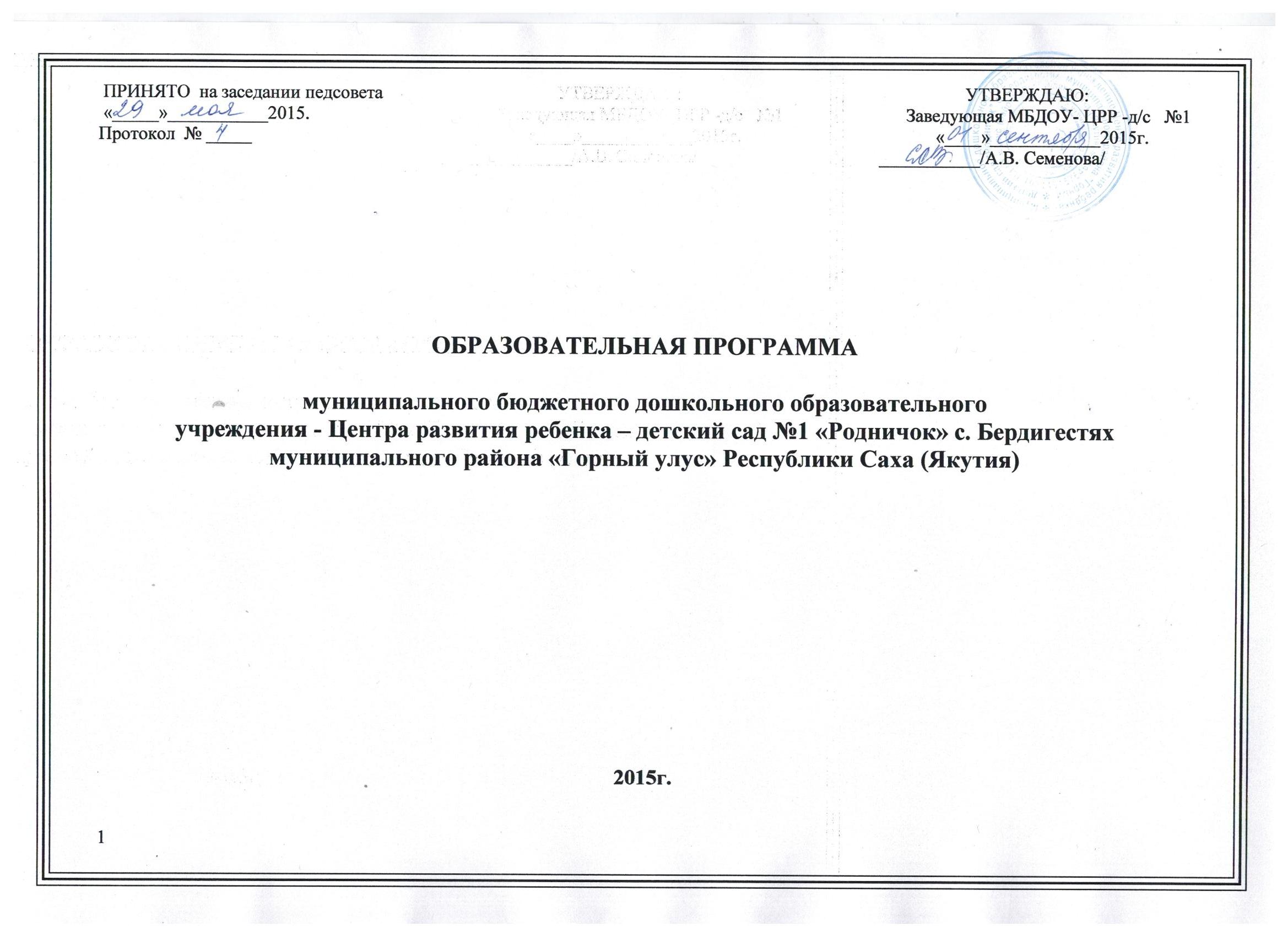 Целевой раздел:  Пояснительная записка…………………………………………………………………………………………………………………………………...3Общая характеристика Программы …………………………………………………………………………………………………...............................6 Цели и задачи, принципы и подходы к формированию Программы ………………………………………………………………………………..7Характеристики особенностей развития детей дошкольного возраста……………………………………….............................................................10Планируемые результаты освоения Программы ……………………………………………………………………………………………………..11Содержательный раздел.Структура содержание образовательной деятельности по реализации  всех образовательных областей………………………………….....13Модель организации содержание образовательной деятельности…………………………………………………………………………………13            Образовательная область «Социально-коммуникативное развитие»……………………………………………………………………….14            Образовательная область «Познавательное развитие»……………………………………………………………………………………….16            Образовательная область «Речевое развитие»…………………………………………………………………………………………………22            Образовательная область «Художественно-эстетическое развитие»……………………………………………………………………………….24            Образовательная область «Физическое  развитие»……………………………………………………………………………………………25             Взаимодействие с семьей…………………………………………………………………………………………………………………………………27Поддержка детской инициативы………………………………………………………………………………………………………………………………………..28                                            Педагогическая диагностика……………………………………………………………………………………………………………………………….28             Коррекционная работа……………………………………………………………………………………………………………………………………...31Часть, формируемая участниками коллектива……………………………………………………………………………………………….35Организационный раздел.Организация жизни группы:      Распорядок дня…………………………………………………………………………………………………………………………………………41      Основные режимные моменты ……………………………………………………………………………………………………………………….43      Традиции жизни группы и праздники………………………………………………………………………………………….....................................47      Стиль жизни группы…………………………………………………………………………………………………………………………………..48Система оздоровительных мероприятий………………………………………………………………………………………………………………...49Методическое обеспечение Программы  ………………………………………………………………………………………………………………..50Кадровое обеспечение образовательной организации, реализующей программу …………………………………………………………………54Развивающая предметно-пространственная образовательная среда………………………………………………………………………………...57Источник финансирования  нормативных затрат оказания государственных услуг…………………………………………………………………...60Целевой раздел1.Пояснительная запискаОбщие сведения об образовательном учреждении           МБДОУ- ЦРР- детский сад№1  «Родничок» открыт в 1954 году, как первый постоянный детский сад.   Учреждение функционирует в целях реализации права граждан на образование, гарантии его бесплатности и общедоступности.          Деятельность ЦРР направлена на реализацию основных задач дошкольного образования: на сохранение и укрепление психического и физического здоровья детей, физическое, интеллектуальное и личностное развитие каждого ребенка с учетом его индивидуальных особенностей, оказание помощи в семье в воспитании детей.            Полное наименование  образовательного  учреждения в соответствии с Уставом: Муниципальное дошкольное образовательное учреждение - Центр  развития ребенка – детский сад №1 «Родничок» с. Бердигестях муниципального района «Горный улус (район)» Республики Саха (Якутия).Адрес: с. Бердигестях ул. Октябрьская 22Телефон: 4-14-65Учредитель: Муниципальный район «Горный улус (район) Республики Саха (Якутия)Количество воспитанников  - 50Режим работы: МБДОУ работает по пятидневной рабочей неделе  с 10.30  часовым пребыванием, выходными днями в субботу и  воскресенье.Имеющиеся действующие лицензии на образовательную деятельность:         Управление  Учреждением осуществляется в соответствии с Федеральным законом РФ, РС (Я) «Об образовании в РФ», и  Федеральным государственным образовательным стандартам дошкольного образования на принципах демократичности, открытости, приоритета общечеловеческих ценностей, охраны жизни и здоровья человека, свободного развития личности.  Управление Учреждением  строится на принципах единоначалия и самоуправления. Основная образовательная программа (далее Программа) Муниципального бюджетного дошкольного образовательного учреждения Центра развития ребенка – детского сада № 1 «Родничок» (далее ДОУ) определяет цели, задачи содержания, организацию образовательной деятельности и  направлена на решение требований Федеральных государственных образовательных стандартов (далее Стандарт) дошкольного образования и основывается на  следующих нормативных и правовых документах: Конституции Российской Федерации;Конвенции ООН о правах ребенка;Федерального закона от 29.12.1012г. № 273-ФЗ «Об образовании в Российской Федерации»;ФГОС ДО 14 ноября 2013г вступил в силу с 1 января 2014г.Порядка организации и осуществления образовательной деятельности по основным общеобразовательным программам образовательным программам дошкольного образования от 30.08.2013 № 1014;  СанПиНа для ДОУ (СанПиН 2.4.1. 3049-13), утвержденные постановлением Главного государственного санитарного врача РФ от  15.05.20103г. № 26;Устава ДОУ.Миссия ДОУ              Для того чтобы реализовать цели Стандарта  Программа ДОУ   рассматривает образовательное учреждение как открытую систему включенную в единую социокультурную среду села, обеспечивающую дошкольное образование детей.               Детский сад  ведет плановую работу с социальными партнерами  с целью создания единого образовательного пространства ребёнка.  Учитывая большое значение патриотического и нравственного, эстетического и духовного воспитания в становлении личности ребенка так же,   понимая важность, значение приобщения  детей с культурным наследием улуса,  составили  экскурсионный маршрут в музеи и памятные места села. Программа видит  миссию ДОУ как:содействие в семье:в формировании общей культуры, развитии физических, интеллектуальных и личностных качеств растущего ребенка;в формировании предпосылок учебной деятельности, обеспечивающих социальную успешность;в повышении родительской компетенции;в сохранении и укреплении его физического и психического здоровья;в развитии содержательного партнерства для создания единого образовательного пространства ребенка;Содействие в передаче новому поколению традиционных отечественных нравственных гуманистических ценностей и идеалов;Содействие  в формировании основ патриотического чувства и гражданской принадлежности формирующейся личностиОбщая характеристика Программы        Коллектив ДОУ работает по  примерной основной образовательной программе “Радуга” (С.Г. Якобсон, Т.И.Гризик, Т.Н. Доронова)  которая, соответствует ФГОС ДО и направлена на развитие ребенка от 2 месяцев до 8 лет во всех образовательных областях, видах деятельности и культурных практиках  в условиях детского сада.ЦЕЛИ                    Ключевые цели обязательной части программы:Сохранять и укреплять физическое и психическое здоровье детей, формировать у них привычку к здоровому образу жизни;Содействовать своевременному и полноценному психическому развитию каждого ребенка;Обеспечивать каждому ребенку возможность радостно и содержательно прожить период дошкольного детства.Принципы и подходы к формированию Программы        Программа содержательно раскрывает и представляет пути практической реализации в ОУ обозначенных Стандартом принципов дошкольного образования:Полноценное проживание ребенком всех этапов детства, обогащение (амплификация) детского развития;Построение образоватнельной деятельности на основе индивидуальных особенностей каждого ребенка, при котором сам ребенок становится активным в выборе содержания своего олбразования, становится субъектом образования (индивидуализация ДО);Содействие и сотрудничество детей и взрослых, признание ребенка полноценным участником (субъектом) образовательных отношений; Поддержка инициативы детей  в различных видах деятельности;Сотрудничество образовательной организации с семьей;Приобщение детей к социокультурным нормам, традициям семьи, общества и государства;Формирование познавательных интересов и познавательных действий ребенка в различных видах деятельности;Возрастная адекаватность дошкольного образования (соответствия условий, требований, методов по возрасту и особенностям развития);Учет этнокультурной ситуации развития детей. Методологической основой  Программы являются:Культурно-исторический подход Л.С. Выготского. Определяет развитие ребенка как “процесс формирования человека или личности, совершающийся путем возникновения на каждой ступени новых качеств, специфических для человека, подготовленных всем предшествующим ходом развития, но не содержахся в готовом виде на более ранних ступенях”.Личностный подход исходит из положения, что в  основе развития лежит, прежде всего, эволюция поведения и интересов ребенка, изменение структуры направленности поведения. Поступательное развитие ребенка главным образом происходит за счет его личностного развития. В дошкольном возрасте социальные мотивы поведения развиты еще слабо, а потому в этот возрастной период деятельность мотивируется  в основном непосредственными мотивами. Исходя из этого, предлегаемая ребенку деятельность должна быть для него осмысленной, только в этом случае она будет оказывать на него развивающее воздействие. Деятельностный подход рассматривает деятельность наравне с обучением как движущую силу психического развития ребенка. В каждом возрасте существует своя ведущая деятельность, внутри которой возникают новые виды деятельности, развиваются (перестраиваются) психические процессы и возникают личностные новообразования               Центральная идея отечественной психологической школы – представление о творческом характере развития. Мы рассматриваем ребенка  как субъект индивидуального развития, активно присваювающий    культуру . С этих позиций определены направления и границы педагогичекого воздействия  взрослого.             Под деятельностью в психологии понимается активность, которая побуждается мотивом, направлена на достижение более или менее осозноваемой  и сформулированной цели, предпологает владение необходимыми для этого способами. Деятельность имеет конечный продукт или результат.     Виды деятельности как психологической категории подразделяются в соответствии с тем, какой мотив  лежит в их основе. В качестве самостоятельных видов принято выделять:Познавательную деятельность, результатом которой являются новые знания самого ребенка, а концу периода дошкольного детства такое новообразование, как первичная связная картина мира. Деятельность общенияПродуктивная деятельностьИгровая деятедьностьУчебная деятельность  Новизна программы заключается в том, что в качестве специальной поставлена цель поддержания у детей базовых мотиваций – познания, общения, созидания, а в старшем дошкольном возрасте – формирования мотивации учения. Эта работа требует собственных форм и приемов, а так же особой организации всего педагогического процесса.Базовый принцип программы “Радуга”.Содействие психическому развитию ребенка                 целепологания                                                                                                                                                                     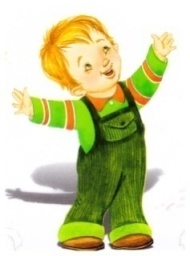 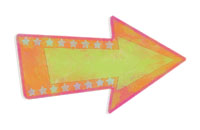 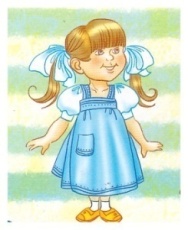 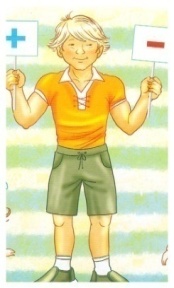 БАЗОВЫЕ МОТИВАЦИИИ  – ПОЗНАНИЯ,                                              ИГРОВАЯ МОТИВАЦИЯ                                                                  МОТИВАЦИЯ УЧЕНИЯ                                         -  ОБЩЕНИЯ,                                                         - СОЗИДАНИЯ       В процессе воспитания и образования обеспечивается формирование первичной идентичности личности как носителя национальной, российской и мировой культуры.        Отношение к взрослому. Задача овладения личностно ориентированным стилем общения взрослого с детьми. Формы этого общения специфичны для каждой возрастной группы. Прежде всего в младшем дошкольном возрасте решается задача формирования доверия к взрослому как к источнику помощи, защиты и поддержки; на его основе возникает привязанность. В старшем дошкольном возрасте формируется отношение ребенка к взрослому как  к человеку, который может ввести его в мир, пока недоступный непосредственному восприятию. Отношение к взрослому формируется как к авторитету в сфере знаний и культуры, навыков и способов деятельности. Это является предпосылкой формирования в дальнейшем позиции ученика.      Отношение к сверстникам формируется  на основе уважения равных прав всех детей. Задача педагога – обеспечивать соблюдение прав каждого ребенка всеми другими детьми и взрослыми.       Отношение к самому себе включает формирование образа Я, самоценки, образа своего будущего.        Работа носит системный и комплексный характер и обеспечивает социально-коммуникативное развитие ребенка в рамках возрастных возможностей и коммуникативную готовность к школе в качестве результата. Одним и з результатов системной и поступательной работы педагогов на протяжении всего периода дошкольного детства должно стать появление у детей старшего дошкольного возраста нового комплексного качества – готовности к обучению школе.Задача  формирования школьной зрелости решается в программе комплексно. Она включает в себя: Развитие коммуникативных- навыков;Формирование навыков самообслуживания;Знакомство с основыми безопасности жизнидеятельности;Развитие речи;Развитие произвольности, умения управлять своим поведением, подчиняться правилу, работать по образцу и пос словесной инструкции;Специальную подготовку, включающую формирование элементарных математических представлений, развитие начал логического мышления, подготовку к обучению грамоте и познавательное развитие.Характеристики особенностей развития   детей воспитывающихся в ЦРР «Родничок»             Детский сад посещают дети от 3 – 7 лет. Воспитание и обучение в  ДОУ ведется на якутском языке. Создаются условия  для изучения русского языка  как государственного языка Российской Федерации. В детском саду функционируют три общеразвивающих, одновозрастных групп: В Программе включили основные ключевые моменты возрастных психологических особенностей воспитанников. Планируемые результаты освоения детьми Программы          Согласно ФГОС, специфика дошкольного детства и системные особенности ДО делают неправомерными требования от ребенка  дошкольного возраста конкретных образовательных достижений. Поэтому результаты освоения Программы представлены в виде целевых ориентиров ДО и представляют   собой возрастные характеристики возможных достижений ребенка  к концу ДО.       Целевые ориентиры:не подлежат   непосредственной оценке;не являются непосредственным основанием оценки как итогового, так и промежуточного уровня развития детей;Не являются основанием для их формального сравнения с реальными достижениями детей;Не являются основой объективной оценки соответствия, установленным требованиям образовательной деятельности и подготовки детей;Не являются непосредственным основанием при оценке качества образования.  По итогам освоения программы «Радуга» ребёнок:имеет физическое развитие, соответствующее возрастным нормативным показателям; у него сформированы основные физические качества, потребность в физической активности, движении; проявляет индивидуальный  интерес к какой – то форме двигательной активности (спорт, хореография);владеет основными культурно-гигиеническими навыками; самостоятельно и осознанно их реализует в своей жизнедеятельности;понимает и разделяет ценность ЗОЖ, умеет соблюдать элементарные правила охраны своего здоровья и здоровья окружающих, имеет соответствующее возрастным возможностям представление о безопасном поведении в быту. В природе, среди незнакомых людей;познавательно активен, любознателен, способен самостоятельно исследовать, экспериментировать, находить разнообразную информацию в различных источниках – книгах, энциклопедиях, фильмах, а так же умеет задавать взрослым интересующие вопросы; имеет собственную сферу интересов;самостоятельно и одновременно умеет обращаться ко взрослым  за помощью;заинтересован в учении и совершенствовании собственной компетенции в разных областях деятельности, владеет универсальными предпосылками учебной деятельности, умение работать по правилу и по образцу, слушать взрослого и выполнять его инструкции;эмоционально отзывчив, способен к сопереживанию и сочувствию, откликается на эмоции близких людей. Сопереживает персонажам при восприятии произведений художественной литературы, театра, кино, изобразительной деятельности, музыки, а так же красоты окружающего мира, природы;общителен, умеет адекватно использовать вербальные и невербальные средства коммуникации, способен вести диалог и выражать свои мысли с помощью монологической речи; умеет договариваться со сверстниками, планировать совместную деятельность, владеет навыками сотрудничества; владеет стилем коммуникации со взрослыми и сверстниками и произвольно  может изменять его; способен произвольно управлять своим поведением и планировать действия; соблюдает общепринятые нормы и правила поведения – в том числе на улице (дорожные правила), правила поведения  в общественных местах (театр, магазин, поликлиника, транспорт ит.п.);имеет базовые ценностные представления и руководствуется ими в собственном социальном поведении;интеллектуально развит в соответствии с возрастными возможностями, способен решать интеллектуальные задачи;инициативен деятельности, способен предложить собственный замысел и воплотить его в рисунке, постройке, рассказе и др.;имеет первичную целостную картину мира, представления о себе, семье, обществе, государстве (стране), мире и природе; принадлежности других людей к определенному полу; культурных ценностях:обладает сформированными умениями и навыками (речевыми, изобразительными, музыкальными, конструктивными и др.), необходимыми для осуществления различных видов детской деятельности;доброжелателен и спокоен, дружелюбен к другим людям и живым существам;осознает себя гражданином России;психологически устойчив к неуспеху и умеет конструктивно преодолевать возникающие трудности;хочет учиться и стать школьником, рассматривая это как новую желаемую и привлекательную ступень собственной взрослости;имеет чувство собственного достоинства и способен уважать других;обладает живым воображением, способен к фантазии и творчеству в разных формах.II Содержательный разделОбязательная часть программыСодержание  Программы  охватывает все предусмотренные ФГОС образовательные области: социальтно-коммуникативное развитие; познавтельное  развитие”; речевое развитие; художественно-эстетическое развитие; физическое развитие,  которые обеспечивают разностороннее развитие детей с учетом их возрастных и индивидуальных особенностей по основным видам деятельности и реализация задач.     Модель образовательной деятельности охватывает  все образовательные области,  ядром которой является социально – коммуникативное         развитие ребенка. Нашей Программе большой акцент делаем в социально-коммуникативном развитии ребенкаВ котором в интеграции с другими областями особое внимание уделяем следующим видам деятельности: коммуникации, безопасности, ребенок и мир природы и художественному труду.    Программе даны  технологии реализации содержания работы с детьми в соответствии образовательным областям.Деление основных направлений развития детей на образовательные области и образовательный компонент сделано с учетом специфических задач образовательных областей и содержанию психолого-педагогической работы.Образовательные области реализуют в рамках обязательного дошкольного образования (не менее 60% от общего нормативного времени, отводимого на основные программы), а часть, формируемая участниками (не более 40% от общего объема учебной нагрузки). Общие цели Программы  раскрываются и конкретизируются через цели образовательной работы в каждой возрастной группе. Они представлены в содержательном разделе. Каждая цель раскрывается через сисиему образовательных задач.Примерная основная образовательная программа “Радуга ” создана как психологически ориентированная программа. Перечисленные выше принципы были положены в её основу при создании. Программа “Радуга” полностью методически обеспечена и предоставляет педагогу поддержку в виде комплекта, включающего в себя;описание педагогической работы по реализации в образовательном процессе содержания всех образовательных областей – социально-коммуникативное развитие, познавательное развитие, речевое развитие, художественно-эстетическое развитие, физическое развитие;описание взаимодействия педагогов с детьми в основных формах детской деятелдьности – игровой, творческой и изобразительной, речевой, музыкальной, театральной, исслдедовательской; общении; познании; начальных формах трудовой и учебной деятельности;формы организации жизни детей в детском саду и систему планирования образовательной деятельности по вМодель педагогического процесса по образовательным областямСодержание работы по освоению образовательной области  «Социально-коммуникативное развитие»Развитие трудовой деятельности (обеспечение освоения детьми разных видов детской трудовой деятельности, адекватных их возрастным и гендерным возможностям)Формирование первичных представлений о труде взрослых (целях, видах, содержании, результатах), его роли в обществе и жизни каждого человекаВоспитание ценностного отношения к собственному труду, труду других людейи его результатамФормирование первичных представлений о мире (планете Земля, многообразии стран и государств, населения, природы планеты и др.)Формирование первичных представлений о государстве (в том числе его символах, «малой» и «большой» Родине, её природе) и принадлежности к немуРазвитие навыков коммуникацииСистема работы по формированию у дошкольников основ безопасности жизнедеятельности          Под безопасным поведением следует понимать такой набор стереотипов и сознательных действий в изменяющейся обстановке, который позволяет сохранять индивидуальную целостность и комфортность поведения, предупреждает физический и психический травматизм, создает нормальные условия взаимодействия между людьми.Содержание работы по освоению образовательной области «Познавательное развитие»   Стандарт рассматривает формирование математических представлений как составную часть познавательного развития детей. Будучи направленным на содействие становлению интеллекта, этот раздел имеет методическубю специфику, поэтому сохраненны традиционные и отечественные педагогиченские традиции выделение этого направления в отдельный раздел.100 Содержание работы по освоению образовательной области  «Речевое развитие» Содержание  работы по освоению образовательной области«Художественно-эстетическое развитие»Содержание работы по освоению образовательной области  «Физическое развитие» Взаимодействие с семьёйПартнёрство с семьёй строится на основе взаимного уважения и добровольности.Информационная политика образовательной организации,Поддержка детской инициативы3—4 ГОДАПриоритетной сферой проявления детской инициативы является продуктивная деятельность.Для поддержки детской инициативы необходимо:создавать условия для реализации собственных планов и замыслов каждого ребёнка;рассказывать детям об их реальных, а также возможных в будущем достижениях;отмечать и публично поддерживать любые успехи детей;всемерно поощрять самостоятельность детей и расширять её сферу;помогать ребёнку найти способ реализации собственных поставленных целей;способствовать стремлению научиться делать что-то и поддерживать радостное ощущение возрастающей умелости;в ходе занятий и в повседневной жизни терпимо относиться к затруднениям ребёнка, позволять ему действовать в своём темпе;не критиковать результаты деятельности детей, а также их самих. Ограничить критику исключительно результатами продуктивной деятельности, используя в качестве субъекта критики игровые персонажи (детей критикует игрушка, а не педагог);учитывать индивидуальные особенности детей, стремиться найти подход к застенчивым, нерешительным, конфликтным, непопулярным детям; уважать и ценить каждого ребёнка независимо от его достижений, достоинств и недостатков;создавать в группе положительный психологический микроклимат, в равной мере проявляя любовь и заботу ко всем детям: выражать радость при встрече, использовать ласку и тёплое слово для выражения своего отношения к ребёнку, проявлять деликатность и тактичность;всегда предоставлять детям возможности для реализации их замысла в творческой продуктивной деятельности4—5 ЛЕТПриоритетной сферой проявления детской инициативы является познавательная деятельность, расширение информационного кругозора, игровая деятельность со сверстниками. Для поддержки детской инициативы необходимо:способствовать стремлению детей делать собственные умозаключения, относиться к таким попыткам внимательно, с уважением;обеспечивать для детей возможности осуществления их желания переодеваться и наряжаться, примеривать на себя разные роли. Иметь в группе набор атрибутов и элементов костюмов для переодевания, а также технические средства, обеспечивающие стремление детей петь и двигаться под музыку;создавать условия, обеспечивающие детям возможность строить дом, укрытия для сюжетных игр;при необходимости осуждать негативный поступок, действие ребёнка, но не допускать критики его личности, его качеств. Негативные оценки давать только поступкам ребёнка и только с глазу на глаз, а не перед всей группой;не допускать диктата, навязывания в выборе детьми сюжета игры;обязательно участвовать в играх детей по их приглашению (или при их добровольном согласии) в качестве партнёра, равноправного участника, но не руководителя игры;привлекать детей к украшению группы к праздникам, обсуждая разные возможности и предложения;побуждать детей формировать и выражать собственную эстетическую оценку воспринимаемого, не навязывая им мнения взрослых;привлекать детей к планированию жизни группы на день;читать и рассказывать детям по их просьбе, включать музыку.5—6 ЛЕТПриоритетной сферой проявления детской инициативы является внеситуативно личностное общение со взрослыми и сверстниками, а также информационная познавательная инициатива. Для поддержки детской инициативы необходимо:создавать в группе положительный психологический микроклимат, в равной мере проявляя любовь и заботу ко всем детям: выражать радость при встрече, использовать ласку и тёплое слово для выражения своего отношения к ребёнку;уважать индивидуальные вкусы и привычки детей;поощрять желание создавать что-либо по собственному замыслу; обращать внимание детей на полезность будущего продукта для других или ту радость, которую он доставит кому-то (маме, бабушке, папе, другу);создавать условия для разнообразной самостоятельной творческой деятельности детей;при необходимости помогать детям в решении проблем организации игры;привлекать детей к планированию жизни группы на день и на более отдалённую перспективу. Обсуждать выбор спектакля для постановки,песни, танца и т. п.;создавать условия и выделять время для самостоятельной творческой или познавательной деятельности детей по интересам6—8 ЛЕТПриоритетной сферой проявления детской инициативы является научение, расширение сфер собственной компетентности в различных областях практической предметной, в том числе орудийной, деятельности, а также информационная познавательная деятельность.Для поддержки детской инициативы необходимо:Педагогическая диагностикапроизводится  педагогическим работником в рамках педагогической диагностики (оценки индивидуального развития детей дошкольного возраста, связанной с оценкой эффективности  педагогических действий и лежащей в основе их дальнейшего планирования).   Результаты педагогической диагностики (мониторинга) могут использоваться исключительно для решения следующих образовательных задач:1) индивидуализации образования (в том числе поддержки ребёнка, построения его образовательной траектории или профессиональной коррекции особенностей его развития);2) оптимизации работы с группой детей.    При необходимости используется психологическая диагностика развития детей (выявление и изучение индивидуально-психологических особенностей детей),  которую проводят квалифицированные специалисты (педагоги-психологи, психологи).    Участие ребёнка в психологической диагностике допускается только с согласия его родителей (законных представителей).    Результаты психологической диагностики могут использоваться для решения задач психологического сопровождения и проведения квалифицированной коррекции развития детей.    Таким образом, вопрос о проведении педагогической или психологической диагностики и её формах решается исключительно на уровне самой образовательной учреждении.    В данном разделе мы опишем те общие проявления, которые позволят именно педагогу в рамках обычного наблюдения за детьми в повседневных ситуациях сделать вывод о том, что образовательный процесс в целом достигает своего результата, а именно поставленных в Программе «Радуга» трёх основных целей: охраны здоровья, создания условий для своевременного и полноценного психического развития детей и радостного проживания ими периода дошкольного детства.     Общими показателями качества образовательной работы по Программе «Радуга» являются ответы на вопросы: «Можно ли сказать, что каждый ребёнок:- хочет ходить в детский сад и делает это с удовольствием, его базовое настроение хорошее;- откликается на инициативу взрослого в общении и деятельности;- любознателен и имеет сферу индивидуальных интересов;- инициативен в деятельности и в общении со сверстниками и взрослыми;- разговорчив и имеет высокий уровень развития речи;- получает удовольствие от продуктивных занятий;- любит и умеет играть совместно со взрослым и со сверстниками;- понимает слово «нельзя»;- способен заниматься самостоятельно осмысленным делом в течение 10—15 минут  и найти такое дело для себя?»Социально-коммуникативного и познавательного развития.Художественно-эстетического развития.По формированию математических представлений в конце года проводится обследование детей, включающее выполнение заданий, иллюстрирующих достижения ребёнка В Программе  в рамках речевого развития детей дошкольного возраста предусмотрена специальная работа по выявлению исходного уровня и динамики речевого развития каждого ребёнка и группы в целом. На основании полученных данных определяются перспективы работы по развитию речи детей, при необходимости   осуществляется корректировка педагогического воздействия на речевое развитие отдельных детей, распределение содержания работы с детьми на фронтальные, подгрупповые и индивидуальные формы работы. Полученные данные являются содержательной основой для выстраивания взаимодействия с семьями воспитанников. Педагогическую диагностику проводят педагоги группы. Изучение состояния речи детей проводится один раз в начале учебного года — с момента их прихода в группу и в течение двух-трёх недель. Работа проходит индивидуально или с небольшими подгруппами, если педагоги располагают достаточным для этого материалом. Педагогическая диагностика проводится на основе предложенных в Программе «Радуга» методик речевого развития дошкольников, а также на основе наблюдений за детьми в повседневной жизни и бесед с родителями. Педагоги собирают объективные данные по каждому ребёнку, показывающие состояние развития словаря, грамматического строя речи, речевого слуха, связной речи (диалогическое общение, монологические высказывания разных типов), звуковой культуры речи.      При необходимости индивидуально может быть проведена диагностика общего  развития ребёнка с привлечением  психолога.     Диагностика физического развития проводится медицинскими работниками и  воспитателями (инструкторами) по физической культуре в соответствии с возрастными нормативами и рекомендациями местных специалистов.Коррекционная  работа           Выбранная нами образовательная программа “Радуга”,  которая является психологически ориентированной, может принести больше всего пользы детям, нуждающимся в коррекции социально-коммуникативного развития.                  Данной программе  коррекционная работа и/или инклюзивное образование  направлены на:1) обеспечение коррекции нарушений развития различных категорий детей с ограниченными возможностями здоровья, оказание им квалифицированной помощи в освоении Программы;2) освоение детьми с ограниченными возможностями здоровья Программы, их разностороннее развитие с учётом возрастных и индивидуальных особенностей и особых образовательных потребностей, социальной адаптации. Коррекционная работа и/или инклюзивное образование детей с ограниченными возможностями здоровья, осваивающих Программу в группах комбинированной и компенсирующей направленности (в том числе и для детей со сложными (комплексными) нарушениями), должны учитывать особенности развития и специфические образовательные потребности каждой категории детей.         Программа предполагает наличие двух блоков психолого-педагогической поддержки семьи и ребёнка.Первый блок — базовый коррекционный — ориентирован на оказание коррекционной помощи для  дошкольного возраста, приступивших к усвоению программ дошкольного образования и испытывающих трудности временного или  парциального характера, — дети с неярко выраженными отклонениями в развитии.Второй блок — специальный и инклюзивный — предназначен для детей с ограниченными возможностями здоровья, испытывающих выраженные трудности интенсивного и/или постоянного характера, — дети с нарушениями развития.ОриКоррекционно-педагогическую работу мы осуществляем в рамках  первого  блока, т.к все группы у нас общеразвивающей направленности.Специалисты и воспитатели должны быть нацелены на решение следующих задач:определение актуального уровня развития ребёнка, описывающего как слабые, так и сильные стороны его социального, двигательного, познавательного, речевого и иного развития;разработку индивидуальной программы развития ребёнка;организацию психолого-педагогической работы в условиях специально организованной среды, отвечающей возможностям и особым образовательным потребностям ребёнка;психологическую поддержку семьи и периодическое консультирование её заинтересованных членов;динамическое наблюдение за ходом дальнейшего психофизического и речевого развития; корректировку индивидуальных программ развития.Структура индивидуального образовательного маршрута должна включать в себя следующие компоненты:целевой (постановка целей, определение задач развивающей, коррекционной и образовательной работы);содержательный (отбор содержания развивающей, коррекционной и образовательной деятельности специалистов, а также выстраивание алгоритма психолого-педагогической поддержки родителей, их обучение взаимодействию с ребёнком);технологический (определение психолого-педагогических технологий, методов, методик, системы обучения и воспитания, коррекции с учётом структуры нарушения);динамического наблюдения (определение системы диагностических показателей развития ребёнка в рамках реализации индивидуального образовательного маршрута);результативности работы (формулируются ожидаемые результаты, примерные сроки их достижения, определяются критерии оценки эффективности реализуемых мероприятий).Важными принципами организации коррекционно-развивающего процесса являются:учёт возрастных особенностей развития ребёнка;учёт уровня сформированности ведущей и типичных видов детской деятельности;учёт индивидуальных особенностей, возможностей, склонностей и предпочтений ребёнка;создание динамичной среды, соответствующей запросам и потребностям ребёнка;создание условий, удовлетворяющих личностным и познавательным потребностям ребёнка и способствующих формированию у него адекватных ориентировочных реакций;восполнение имеющихся пробелов и сглаживание негативных проявлений отклоняющегося или нарушенного развития;использование вариативных методов, способов и приёмов обучения в динамичной среде;исследовательская позиция взрослого в процессе взаимодействия с ребёнком и организации его функционированияОсновные направления коррекционной работы по социально-коммуникативному развитиюЧасть Программы, формируемая участниками образовательных отношенийВоспитываем маленького гражданина села Целевой раздел.Пояснительная записка             Воспитание начал гражданственности и патриотизма связано с изменениями в социально-политическом и экономическом развитии республики. Важность гражданско-патриотического воспитания подчеркнуто и в программах «Патриотическое воспитание граждан Российской Федерации и в Республике Саха».    В  КОНЦЕПЦИИ ДУХОВНО-НРАВСТВЕННОГО РАЗВИТИЯ И ВОСПИТАНИЯ ЛИЧНОСТИ ГРАЖДАНИНА РОССИИ сказано, что «Обеспечение духовно-нравственного развития и воспитания личности гражданина России является ключевой задачей современной государственной политики Российской Федерации. Содержание духовно-нравственного развития и воспитания личности определяется в соответствии с базовыми национальными ценностями и приобретает определенный характер и направление в зависимости от того, какие ценности общество разделяет, как организована их передача от поколения к поколению». Духовно-нравственное развитие гражданина России в рамках общего образования осуществляется в педагогически организованном процессе осознанного восприятия и принятия обучающимся ценностей:- семейной жизни;- культурно-регионального сообщества;- культуры своего народа, компонентом которой является система ценностей традиционных российских религий;- российской гражданской  нации;- мирового сообщества.Гражданское воспитание состоит в формировании активной ответственной социальной позиции участника и созидателя общественной жизни. Гражданское воспитание не предусматривает однозначно позитивного отношения, к какой либо сфере жизни в том виде, в котором она существует в данный исторический момент. Гражданское поведение предполагает сформированность определенных черт личности – активности, самостоятельности, способности принимать решения, инициативности и т.пПедагогический коллектив в части Программы, формируемая участниками образовательных отношений реализуем  «Программу гражданского воспитания детей в дошкольных учреждениях и школах Республики Саха (Якутия)».Модель непрерывного гражданско-патриотического образования в условиях образовательного учреждения   Цель:  Воспитание начал гражданственности и патриотизма на основе формирования нравственных знаний путем приобщения к миру человеческих ценностей.Исходя из концептуальных положений, целями и задачами воспитания начал гражданственности являются:Формировать у детей дошкольного возраста, умение ориентироваться в ближайшем природном и культурном окружении.Приобщать ребенка к миру человеческих ценностей, сформировать ценностные отношения к действительности.Воспитывать чувство гордости за родных, близких, земляков и страны.Формирование чувства уважения к другим народам и их традициям.При выстраивании педагогического процесса по воспитанию начал гражданственности и патриотизма учитывать следующие принципы:1.Принцип синтеза интеллекта, эмоций и действия – активное взаимодействие детей с окружающим миром эмоционально-      практическим путем.Принцип гуманизма – умение педагога встать на позицию ребенка.Принцип дифференциации – создание оптимальных условий для самореализации ребенка.Принцип интегративности сотрудничества в культурно-образовательной среде и окружающем социуме.      Для реализации выше поставленных задач организационно-педагогическими условиями являются активное взаимодействие с окружающим миром эмоционально-практическим путем через игру, предметную деятельность, общение, труд, обучения, соучастие в разных видах деятельности по возрасту и самостоятельная включенность в проблемные ситуации.Ценностные отношения к действительности в основном идет по 4-м направлениям:а) отношение к природе;б) отношение к рукотворному миру;           в) отношение к явлениям общественной жизни;г) отношение к самому себе.    Ценностные отношения к действительности реализуются во всех видах деятельности в течение дня.В результате формируются:а) начало экологического сознания;б) начало духовности как свойство сознания;в) начало нравственного сознания и гражданственности;г) начало самосознания личности.II Содержательный раздел части Программы, формируемая участниками образовательных отношений.  Содержательный  аспект работы по гражданскому воспитанию реализуется по Программе гражданского воспитания детей в дошкольных учреждениях и школах РС (Якутия) разработанный научно исследовательским институтом национальных школ.  Содержание программы состоит из следующих разделов: «Я человек» → «Мир людей» → «Родной край», что соответствует концепции ДО по формированию ценностных отношений к действительности. Последовательность работы начинается с семьи, детского сада, родной улицы, села, улуса, республики (столица, символика), страны (столица, символика), прав и обязанностей ребенка. Только непрерывность воспитания поможет достичь поставленных целей и задач, где основное условие обеспечения тесного и плодотворного сотрудничества детского сада и семьи. Во главе всей содержательной работы должен стоять – ребенок. Алгоритм технологии по ознакомлению содержательного аспекта работы.Заинтересовать детей (яркие положительные эмоции, мотивация детской деятельности, игровая ситуация)Информационная часть (информационная насыщенность познавательных рассказов, бесед, взаимосвязь прошлого, настоящего, будущего, использование наглядности)Проблематизация (стимулировать умственную активность)Стимулирование детей к постановке вопросов.Символизация (учить выражать свое эмоциональное отношение в познавательной, игровой, продуктивной, художественно-речевой). Для реализации приоритетного направления необходимо:а) создание единого социокультурного пространства социума использованием образовательных возможностей ДОУ включенных в сетевое взаимодействие.б) использование этнокультурной и языковой среды воспитания;в) активного поиска новых путей и форм нравственно-гражданского воспитания со стороны педагоговТехнология гражданского воспитания детейИнформационное.Создание в ДОУ демократических условий, коллектива единомышленников.Насыщение воспитательной среды нравственно-гражданским духом.Включение детей в систематическую и осознанную деятельность совместно с жителями села (школа-социум).Поликультурность как фактор развития гражданственности.Планируемые результаты освоения детьми 2 части Программы, формируемая участниками образовательных отношенийКритерии уровней развития представлений детей об обществе и родной странеВысокий уровень – есть обыденные представления о политической жизни, определенные знания о детском саде, семье, селе, улусе, республике, стране.Средний уровень – входят в диалог охотно, но на некоторые вопросы затрудняются отвечать, если есть представления о детском саде, селе, республике, то представления об улусе, стране и политике единичные.Низкий уровень – представления о детском саде, собственном доме, селе более-менее развиты, то представления об улусе, республике и стране скудные. Обходятся ответами «не знаю», «не понимаю», «нет».   Критерии успешности социализации дошкольникаЗнание цели деятельности, направленности труда на преобразование окружающего мира предметов, людей, природы. Умение общаться и найти общий язык с окружающими детьми и взрослыми.Установление причинно-следственных связей между свойствами и качествами материалов и инструментов, воздействующих на них, выбор их для последующих операций.Сформированность зрительно-моторных координаций руки, простейших орудийных и инструментальных действий при создании изображения, конструкции и орнамента, применение знаний и умений, полученных в студиях и кружках в повседневной жизни.Умение планировать деятельность, подготовить рабочее место, вести себя.Соответствие продуктов художественно-трудовой деятельности художественному образу, построенному по элементарным эстетическим требованиям.Творческая активность взаимоперенос способов действий в разных видах игрового и художественного труда.Достаточно высокий уровень развития нравственных и гуманных чувств. Достаточно высокий уровень общего кругозора и мировоззрения, а также адекватные возрасту и знаниям умения вести себя в обществе сверстников и обществе взрослых.Умение контролировать и установить соответствующие возрасту выводы и умозаключения на происходящее в социуме.Проектирование культурно-образовательной среды по воспитанию гражданственностиIII. Организационный разделОрганизация жизни группыРаспорядок дня Организация режима пребывания детей в ОУ.Условия реализация основной общеобразоватедльной программы опираются “Санитарноэпидеимилогические требования к устойству , содержанию и организации режима работы ДОУ утвержденные Постановлением  Главного государственного санитарного врапча РФ 15.05.2013 №26”.  Длительность пребывание детей в учреждении при реализации Программы составляет от 10.30 часов в день. В каждой возрасной группе организован соответствующим возрастным особенностям режим дня.          Ежедневная организация жизни и деятельности детей осуществляется с учетом принципов, заложенных ФГОС и  особенностями ДОУ. Также   строится на интеграции разнокачественных функциональных систем общего и дополнительного образования с системой психолого-педагогической работы.     Режим дня составлен с расчетом на дневное пребывание (10.30 ч.)  ребенка в детском саду. Распорядок дня включает:Прием пищиЕжедневная прогулкаДневной сонСамостоятельную деятельностьСовместная деятельность в режимных моментахНепосредственную образовательную деятельностьЗанятия по дополнительному образованию;Разные формы двигательной деятельностиПрием пищи определяется временем пребывания детей и режимом работы групп, завтрак, второй завтрак, обед и полдник. Питание детей организуют в помещении групповой ячейки.Ежедневная прогулка детей продолжительностью не менее 4-4,5 часа. Прогулку организуют в теплое время года  2 раза в день: в первую половину дня – до обеда и во второй половине дня – после полдника.Дневной сон. Общая продолжительность суточного сна для детей дошкольного возраста – 10.30 часа, из которых 2-2,5 часа отводится дневного сна. Перед сном не рекомендуется проведение подвижных эмоциональных игр.Самостоятельная деятельность детей 3-7 лет (игры, подготовка к образовательной деятельности, личная гигиена) занимает в режиме дня не менее 304 часов.Совместная деятельность в режимных моментахНепосредственная образовательная деятельность. Максимально допустимый объем недельной образовательной нагрузки, включая реализацию дополнительных образовательных программ, для детей дошкольного возраста составляет, в младшей группе – 2часа 45 минут, в средней группе- 4 часа, в старшей группе – 6ч15минут, в подготовительной группе – 8часов 30 минут.Продолжительность НОД:Для детей 4 года жизни – не более 15 минут;Для детей 5 года жизни – не более 20 минут;Для детей 6-года жизни – не более 25 минут;Для детей 7-го года жизни – не более 30 минут;       Максимально допустимый объем образовательной нагрузки в первой половине дня в младшей и средней группах не превышает 30-40 минут соответственно, а в старшей и подготовительной 45 минут и 1.5 часа соответственно. В середине времени, отведенного на НОД, проводят физминутку. Перерывы между периодами НОД – не менее 10 минут. НОД с детьми старшего дошкольного возраста может осуществляться во второй половине дня после дневного сна не чаще 2-3 раза в неделю.    НОД по физическому развитию в возрасте от 3 до 7 лет организуют не менее 3 раза в неделю. Её длительность зависит от возраста детей. В теплое время года один раз в неделю для детей 5-7 лет следует организовывать НОД по физическому развитию на открытом воздухе.  Занятия по дополнительному образованию проводятся после дневного сна.      Модель организации режима  пребывания детей в образовательном учреждении составлен с учетом климатических условий  и разделен на холодный и теплый период времени.  В холодный период времени, когда температурный режим ниже  -15 С и скорость ветра  более 15 м/с (для ср.группы), для детей старшей группы  ниже - 20 С и скорость ветра  более 15 м/с прогулки и занятия физкультурой на открытом воздухе не проводятся, но решаются через подвижные игры, трудовую деятельность, профилактические  и досуговые  мероприятия  в спортивном зале.        Организация распорядка дня опирается на определенный суточный режим, который представляет собой рациональное чередование отрезков сна и бодрствования в соответствии с физиологическими обоснованиямиРаспорядок дняОСНОВНЫЕ РЕЖИМНЫЕ МОМЕНТЫОсновные режимные моменты — приём пищи, укладывание спать и пробуждение — должны проходить без спешки, в спокойном темпе, для них необходимо отвести достаточно времени. Для маленького ребёнка приём пищи — это важное занятие. Никогда, ни в какой ситуации взрослые не имеют права насильно кормить детей, заставлять их съесть что-либо. Дети имеют право на собственные вкусы, предпочтения в еде, а также не есть то, что они не любят или не хотят в данный момент. При укладывании спать дети нуждаются в ласке, внимании, заботе. Пробуждение должно происходить естественно. Если ребёнок хочет спать дольше, чем другие, он должен иметь эту возможность. Прогулка — главное условие здоровья детей.Поэтому в любое время воспитатель может увеличить продолжительность прогулки за счёт сокращения времени, проведённого на занятиях в группе, но не наоборот. Проведение занятий в помещении за счёт сокращения времени прогулки категорически недопустимо.Дети должны иметь в любое время свободный доступ к чистой питьевой воде и к туалету.Для каждой возрастной группы педагоги составляют распорядок дня, ориентированный во времени в соответствии с режимом пребывания детей в детском саду, рекомендациями местных медиков, особенностями контингента группы и т. д.Для детей дошкольного возраста (3—8 лет) характерными являются игровая, коммуникативная, познавательно-исследовательская деятельность, у них формируются основы учебной и трудовой деятельности, совершенствуются и дифференцируются формы двигательной активности, восприятие произведений искусства (изобразительного, музыкального), литературы.НОРМЫ ЖИЗНИ ГРУППЫОдним из важных условий психологического комфорта является наличие понятных и единых для всех правил жизни группы. Важен факт последовательности поведения педагогов. Дети должны быть уверены, что поощрения и порицания определяются их поступками, а не настроением воспитателя в данный момент. За одинаковые проступки должны следовать всегда и по отношению ко всем детям одинаковые негативные санкции.Модель коллективного поведения в группе определяется и формируется взрослыми. Важно заложить традиции взаимного уважения, терпимости и доброжелательности, сочувствия и поддержки друг друга.Основная группа запретов должна быть очень немногочисленной (два-три ограничения) и должна касаться основных принципов совместной жизни:личной неприкосновенности — нельзя бить и обижать других детей;уважения к деятельности и её результатам — нельзя без разрешения другого ребёнка портить результаты его работы (рисунки, поделки, постройки); нельзя причинять боль другим живым существам; нельзя без разрешения брать и использовать личные вещи других детей и взрослых.Режим дняПри организации режима  учитываем  рекомендации  СанПиНа, направленность группы, которые функционируют в дошкольной организации, сезонные особенности, а также региональные рекомендации специалистов в области охраны  и укрепления здоровья детей.Закаливание детей включает систему мероприятий:Элементы закаливания в повседневной жизни: умывание прохладной водой, широкая аэрация помещений. Правильно организованная прогулка, физические упражнения, проводимые в легкой спортивной одежде в помещении и на открытом воздухе; полоскание горла после приема пищи. Специальные мероприятия: водные, воздушные и солнечные.Для закаливания детей основные природные факторы (солнце, воздух и вода  используют дифференцированно в зависимости от возраста детенй, состояния их здоровья, с учетом подготовленности персонала и материальной базы ДО, со строгим соблюдением методических рекомендаций  Закаливающие мероприятия меняют по силе и длительности в зависимости от сезона года, температуры воздуха в групповых помещениях, эпидемиологической обстановки. Для достижения оздоровительного эффекта в теплый период года в режиме дня максимальное пребывание детей на открытом воздухе. Для достижения достаточного объема двигательной активности детей необходимо использовать все организованные формы занятий физическими упражнениями с широким включением подвижных игр, спортивных упражнений с элементами соревнований, а также пешеходные прогулки, экскурсии, прогулки по маршруту. Работа по физическому развитию проводится с учетом состояния здоровья детей при регулярном контроле со стороны инструктора по гигиеническому воспитанию.         Организация снаОбщая продолжительность суточного сна для детей дошкольного возраста 12-12,5 часа, из которых 2.0 – 2.5 отводится дневному сну. Перед сном подвижные эмоциональные игры не проводятся.При организации сна учитываются следующие правила:В момент подготовки детей к сну обстановка должна быть спокойной, шумные игры исключаются за 30 минут до сна, не допускаются громкие разговоры, замечания.Первыми за обеденный стол садятся дети с ослабленным здоровьем, чтобы затем они первыми ложились в постель.Спальню перед сном проветривают со снижением температуры воздуха в помещении на 3-5 градусов.Во время сна детей присутствие воспитателя (или его помощника) в спальне обязательно.Не допускается хранение в спальне лекарств и дезинфицирующих растворов.Необходимо правильно разбудить детей; дать возможность 5-10 минут  но не задерживать их в постели.Организация прогулки Ежедневная продолжительность прогулки детей составляет около 4-4,5 часов. В теплое время прогулку организуют 2 раза в день: в первой половине дня – до обеда и во второй половине дня – после дневного сна и перед уходом детей домой. При температуре воздуха ниже минус 15 градусов и ветра более 7 м/с  продолжительность прогулки сокращается. Прогулка не проводится при температуре воздуха ниже минус 15 и скорости ветра более 15 м/с для детей 4 лет, а для детей 5-7 лет – при температуре воздуха ниже минус 20 и скорости ветра более 15 м/с.Прогулка состоит из следующих частей:Наблюдение (необходимо проводить с каждым ребенком индивидуальные беседы о том , что он увидел при наблюдении, учитывая возрастные особенности, что особенно понравилось);Подвижные игры;Труд на участке;Самостоятельная игровая деятельность детей; Индивидуальная работа с детьми по развитию физических качеств;Самостоятельная двигательная активность.В зависимости от предыдущей образовательной деятельности погодных условий изменяется и последовательность разных видов деятельности детей на прогулке. Так, если в холодное время с детьми организовывалась образовательная деятельность, требующая больших умственных усилий, усидчивости, то на прогулке необходимо вначале  провести подвижные игры, пробежки, а затем перейти к наблюдениям. Если до прогулки было физкультурное или музыкальное занятие, то начинают с наблюдений, спокойных игр.Организация питанияВ ДОУ 10.30 часовым пребыванием для детей организуется 4- разовое питание. Контроль за качеством питания (разнообразием), витаминизацией блюд, закладкой продуктов питания, кулинарной обработкой, выходом блюд, вкусовыми качествами пищи, санитарным состоянием пищеблока, правильность хранения, соблюдением сроков реализации продуктов возлагается на  медицинскую сестру учреждения.    В ДОУ для обеспечения преемственности питания родителей информируют об ассортименте питания ребенка, вывешивая ежедневное меню на время пребывания в учреждении.  Выдача готовой пищи разрешается только после снятия пробы медицинским работником с обязательной отметкой вкусовых качеств, готовности блюд и соответствующей записи в бракеражном  журнале готовых блюд. Вес порционных блюд соответствует выходу блюд, указанному в меню-раскладке.  В процессе организации питания решаются задачи гигиены и правил питания:Мыть руки перед едой;Класть пищу в рот небольшими кусочками и хорошо ее пережевывать;Рот и руки вытирать бумажной салфеткой;После окончания еды полоскать рот.Для того чтобы дети осваивали нормы этикета, стол в старшей и подготовительной группах сервируют всеми необходимыми приборами: тарелкой, вилкой, столовой и чайной ложками. На середину стола ставят бумажные салфетки, хлеб в хлебнице. В организации питании, начиная со средней группы, принимают участие дежурные  воспитанники группы. Учитывается уровень самостоятельности детей. Дети сами могут убирать тарелки, а салфетки могут убирать дежурные. Огромное значение в работе с детьми имеет пример взрослого. Исходя из этого, предьевляются высокие требования к культуре каждого сотрудника дошкольного учрежденияСтиль жизни группыСТИЛЬ ЖИЗНИ ГРУППЫИндивидуальный подход понимается как целенаправленное, осознанное выстраивание педагогами пространства свободы и выбора, предоставленного ребёнку:необходимо считаться с тем, что дети делают всё в разном темпе и для некоторых естественным является медленный темп выполнения всех действий, в том числе, например, приёма пищи;необходимо уважать предпочтения и привычки ребёнка в той мере, в какой это возможно без вреда для здоровья: всегда кто-то из детей не любит какие-то блюда, кто-то хочет в данный момент заняться каким-то своим делом и т. п.;в детском саду для всех взрослых должен действовать запрет на то, чтобы обижать или оскорблять ребёнка.           Культура поведения взрослых направлена на создание условий для реализации собственных планов, замыслов, стремлений детей.Общая психологическая атмосфера, эмоциональный настрой группы определяются взрослыми. Спокойная обстановка, отсутствие спешки, разумная сбалансированность планов — необходимые условия нормальной жизни и развития детей. В течение дня ни педагог, ни дети не должны чувствовать напряжения от того, что они что-то не успевают, куда-то спешат. Детский сад — это не школа. В детском саду не звучат звонки и нет обязательных уроков. В детском саду проходит детство ребёнка-дошкольника. Жизнь детей должна быть интересной, насыщенной событиями, но не должна быть напряжённой.Чтобы обеспечить такую атмосферу в группе, воспитатель сам должен быть в доброжелательном, хорошем настроении. Манера поведения с детьми должна быть ровной.Требования к манере поведения педагога в группе:стараться говорить негромко и не слишком быстро. Жестикулировать мягко и не слишком импульсивно. Не торопиться давать оценку чему бы то ни было: поступкам, работам, высказываниям детей; держать паузу;следить за уровнем шума в группе: слишком громкие голоса детей, резкие интонации создают постоянный дискомфорт для любой деятельности. Мягкая, тихая, спокойная музыка, напротив, успокаивает;всегда помогать детям, когда они об этом просят, даже если воспитатель считает, что ребёнок уже может и должен делать что-то сам. Детская просьба всегда имеет причину физиологического или психологического свойства, хотя мы, взрослые, не всегда  эту причину сразу можем понять;чаще использовать в речи ласкательные формы, обороты;сохранять внутреннюю убеждённость, что каждый ребёнок умён и хорош по-своему, вселять в детей веру в свои силы, способности и лучшие душевные качества;не стремиться к тому, чтобы все дети учились и развивались в одном темпе;находить с каждым ребёнком индивидуальный личный контакт, индивидуальный стиль общения. Система оздоровительных мероприятийДвигательная активность детей в ходе режимных моментов и в процессе различных видов детской деятельностиМетодическое обеспечение Программы Наш «радужный» комплект:примерная основная образовательная Программа «Радуга». Для педагогических работников и руководителей дошкольных образовательных и иных организаций, реализующих основную образовательную программу дошкольного образования;методические пособия для педагогов дошкольных образовательных организаций по всем направлениям развития детей в возрасте от 2 месяцев до 8 лет (по образовательным областям);методические рекомендации для педагогов дошкольных образовательных организаций по планированию образовательного процесса в разных возрастных группах дошкольной организации;методические рекомендации для педагогов дошкольных образовательных организаций по организации жизни детей в разных возрастных группах дошкольной организации;Рабочие программы в ДОУ психолого-педагогическое сопровождение дошкольника. Планирование на каждый день по возрастным группам.комплекты развивающих пособий для детей по направлениям образования и по возрастным группам;комплекты дидактических и демонстрационных материалов;электронные образовательные ресурсы;детская художественная литература.Методическое обеспечение освоения образовательной  области «Социально-коммуникативное развитие» Методическое обеспечение освоения образовательной  области «Речевое развитие»Методическое обеспечение освоения образовательной  области «Познавательное развитие»Методическое обеспечение освоения образовательной  области «Физическое развитие»Методическое обеспечение освоения образовательной  области «Художественно-эстетическое развитие»Кадровое обеспечение образовательной организации, реализующей ПрограммыВ учреждение  придерживается  принцип непрерывного ведения группы от младшего дошкольного возраста до выпуска из детского сада одними и теми же педагогами. Это позволяет избегать узкой специализации, выработки стереотипных шаблонных форм общения с детьми, способствует профессиональному росту сотрудников. При подборе сотрудника для каждой группы необходимо делать упор на его сильные стороны, возможности, таланты.Работа по Программе «Радуга» не требует наличия специальных материальных условий, но предполагает высокий уровень профессионализма, заинтересованность в детях и готовность постоянно обучаться и развиваться со стороны педагога. К педагогу, реализующему Программу «Радуга», предъявляются определённые профессиональные требования.Ключевые понятия, которые педагог должен понимать:мотивация — какой она бывает у ребёнка каждой возрастной группы и у взрослого; как методика связана с возрастными особенностями; в чём методическая специфика поддержания мотивации познания, мотивации общения, мотивации созидания;деятельность — её виды (познание, созидание, труд, общение) и структура (мотив,цель, способы);ценности — представление об их иерархии как показателе структуры личности.свободе            В любой профессии существуют профессиональные стандарты качества. Для нас ориентиром является обоснованное понимание того, что является благом для развития ребенка. Честный профессионализм предполоагает, что педагог имеет право следовать за пожеланиями родителей только в границах и пределах разумного и допустимого с точки зрения возрастной психологии и педагогоики. Определенная твердость позиции в сочетании с дипломатичностью манер совершенно необходима для того, чтобы детский сад созранял качество работы. Детский сад выполняет миссию траенсляции культуры деятельности, познания, общения, созидания следующему поколению. Эта образовательная организация явялется творческим союзом профессионалов, видящих свое призвание в работе во благо растущего человека, его семьи, общества в целом.  Мы сегодня создаем наше общее будущее.Мы делаем это с радостью, благодарностью и уважением.Мы разделяем убеждение, что личность воспитывается Личностью. Поэтому мы знаем, что:Детям важно, что воспитателя действительно интересует то, о чём он он рассказываетДети хотят знать о жизни и переживаниях взрослых;Ребенка хорошо можно научить только тому, что любишь делать;Ребенка хорошо может научить то взрослый, кторого он любит;В радужных группах у детей не бвает одинаковых работ;В радужных детских садах не бывает одинаковых групп;Каждый воспитатель создает свой день, месяц, год жизни и работы с детьми как авторское произведениеПрофессиональное совершенствование педагогов по гражданскому воспитаниюПедагог, прежде всего, должен знать принципы и идеи гражданского воспитания.Принципы гражданского воспитания (по Аманбаевой Л.И., доктора педнаук, преподаватель ЯГУ)Идеи гражданского воспитанияМетодическая работа в учреждении строится с учетом следующих требований:- реализация вариативности образовательных запросов;- ориентация на удовлетворении потребности в неформальном профессиональном общении;- ориентация на самоэкспертизу и экспертизу педагогической деятельности.о и коллегиальностьРазвивающая предметно-пространственная  образовательная средаОбразовательная учреждение в соответствии с поставленными образовательными целями создаёт развивающую предметно-пространственную образовательную среду, которая в соответствии с критериями, зафиксированными ФГОС дошкольного образования, должна быть:содержательно насыщенной;трансформируемой;полифункциональной;вариативной;доступной;безопасной1.Кроме того, развивающая предметно-пространственная среда в ДОУ, реализующей Программу «Радуга», должна обеспечивать:учёт национально-культурных и климатических условий (необходимый региональный компонент);учёт возрастных возможностей детей;Особенности организации предметно-пространственной среды          Под понятием среды подразумевается окружающая обстановка природного, социально-бытового или культурно-эстетического характера. Это условия существования человека, его жизненное пространство.            Образовательная среда в детском саду предполагает специально созданные условия, такие, которые необходимы для полноценного проживания ребенком дошкольного детства. Под предметно-развивающей средой понимают определенное пространство, организационно оформленное и предметно насыщенное, приспособленное для удовлетворения потребностей ребенка в познании, общении, труде, физическом и духовном развитии в целом. Современное понимание предметно-пространственной среды включает в себя обеспечение активной жизнедеятельности ребенка, становления его субъектной позиции, развития творческих проявлений всеми доступными, побуждающими к самовыражению средствами.  Требования к развивающей предметно-пространственной среде.1. Развивающая предметно-пространственная среда обеспечивает максимальную реализацию образовательного потенциала пространства  ДОУ, группы, а также территории, прилегающей к ДОУ, материалов, оборудования и инвентаря для развития детей дошкольного возраста в соответствии с особенностями каждого возрастного этапа, охраны и укрепления их здоровья, учета особенностей и коррекции недостатков их развития.2. Развивающая предметно-пространственная среда должна обеспечивать возможность общения и совместной деятельности детей (в том числе детей разного возраста) и взрослых, двигательной активности детей, а также возможности для уединения.3. Развивающая предметно-пространственная среда должна обеспечивать:реализацию различных образовательных программ;учет национально-культурных, климатических условий, в которых осуществляется образовательная деятельность;учет возрастных особенностей детей.4. Развивающая предметно-пространственная среда должна быть содержательно-насыщенной, трансформируемой, полифункциональной, вариативной, доступной и безопасной.Создание воспитательной среды как основы образовательно-развивающей системыВ  ДОУ определяющей является развивающая среда. Развивающая среда должен быть организована при выполнении следующих взаимосвязанных условий как:построение предметно-пространственной среды, обеспечивающей развитие способностей ребенка и реализации творческого потенциала педагогов;организация педпроцесса на основе рационального использования помещений и полифункциональной деятельности специалистов;координация взаимодействия взрослых на основе сотрудничества воспитателей, специалистов и родителей.Компонентами развивающей среды становится предметная среда, этнокультурная и языковая среда.Развивающая предметная среда включает в себя: природный окружающий мир, рукотворный мир, окружающий социум.Этнокультурная среда: интерьер ЦРР, который включает познавательно-речевую, художественно-эстетическую, игровую и предметную среду.Языковая среда: культура общения, коммуникативная среда родной и язык межнационального общения.Основные требования к развивающей среде:включение в повседневную жизнь ЦРР, обычаев, традиций и разные виды искусств;обеспечение зоны ближайшего развития ребенка старшего возраста с опорой на поисково-деятельностный подход;организация положительного, психологопедагогического климата в коллективе, создания условий для развития начал гражданственности и патриотизма. Реализация принципа развивающего обучения требует построения воспитательно-образовательной работы с учетом уровня актуального развития ребенка, а так же соответствующей работы в зоне его ближайшего развития.Материально-техническое обеспечение ФГОС по состоянию на 1 января 2015г.В зависимости от материальных и кадровых условий, которыми располагает организация, и характера запроса, который предъявляют к ней родители, возможна организация материально-технического обеспечения трёх уровней: минимальный уровень, базовый уровень, расширенный уровень материально-технического обеспечения.  Наш детский сад планово работает, чтобы  соответствовать требованиям базового уровня. Хотя у нас нет бассейна,  музыкальный и физкультурный зал совмещенный. (Если организация располагает некоторыми дополнительными возможностями в плане кадров или материальной базы, например имеет бассейн или физкультурный или театральный зал, дополнительных специалистов, то у организации есть ресурс создать базовый уровень материально-технического обеспечения).Источники финансирования  нормативных затрат  на оказание государственных услугФинансовые условия реализации Программы должны: обеспечивать Организации возможность выполнения требований Стандарта к условиям реализации и структуре Программы;  обеспечивать реализацию обязательной части Программы и части, формируемой участниками образовательного процесса, учитывая вариативность индивидуальных траекторий развития воспитанников;  отражать структуру и объём расходов, необходимых для реализации Программы, а также механизм их формирования. Финансовое обеспечение должен достаточным и необходимым для осуществления Организацией:  на оплату труда работников, реализующих Программу; на средства обучения и воспитания;оплату услуг связи, в том числе расходов, связанных с подключением к информационной сети Интернет; расходов, связанных с дополнительным профессиональным образованием руководящих и педработников; иных расходов, связанных с реализацией Программы.Приложения 1План организации воспитательно-образовательной деятельностиПриложения 2Проектирование образовательной деятельностиПриложения 3Модель  жизнедеятельности детей.Модель жизни и деятельности детей средней группы 	Цикличность процессов жизнедеятельности обуславливают необходимость выполнения режима, представляющего с собой рациональный порядок дня, оптимальное взаимодействие и определенную последовательность периодов подъема и снижения активности, бодрствования и сна. Режим дня в средней группе организуется с учетом физической и умственной работоспособности, а также эмоциональной реактивности в первой и во второй половине дня. Режим дня соответствует возрастным особенностям детей средней группы и способствует их гармоничному развитию. Максимальная продолжительность непрерывного бодрствования детей 4-5 лет составляет 5,5 – 6 часов.Модель дня  старшей группыВ содержании деятельности старшей и подготовительной групп отражена  работа, обеспечивающая развитие личности, мотивации и способностей детей старшего возраста в различных видах детской деятельности и ориентирована на развитие внутреннего мира ребенка, на межличностное общение, на помощь в личностном росте. Модель дня подготовительной группы	Модель дня в подготовительной группы определяет содержание и организацию воспитательно-образовательного процесса и направлена разносторонне развивать детей, формировать универсальные, творческие способности до уровня соответствующего возрастным возможностям и требованиям современного общества, обеспечивать для всех детей равные стандарты развития, сохранять и укреплять их здоровья.ПриложенияМодель года.Содержание воспитательно-образовательного процессаПриложения 5Материалы и игрушкидля социально-коммуникативного развития детейВ группе должны находиться:фотографии детей, семейные альбомы;фотографии, альбомы, отражающие жизнь группы и дошкольной организации;наглядные пособия (книги, иллюстрации), отражающие разнообразные занятия детей и взрослых;картинки и фотографии, отражающие разные эмоциональные состояния людей (весёлый, грустный, смеющийся, плачущий, сердитый, удивлённый, испуганный и др.), их действия, различные житейские ситуации.Материалы и игрушки для процессуальных и сюжетных игрВ группе должны находиться:игрушки-персонажи: куклы разных размеров в одежде, которую можно снимать и надевать, куклы-голыши, антропоморфные (очеловеченные) животные из разных материалов (мишки, собачки, кошечки и т. д.);стационарная и настольная кукольная мебель (столики, стульчики, скамеечки, шкаф, кроватки и пр.);стационарные и настольные наборы «кухня» (плита, стол, холодильник, буфет, дощечки для нарезания продуктов и пр.);игрушки для разыгрывания различных сюжетов: кормления кукол (посуда, столовые приборы), укладывания спать (подушечки, простынки, одеяльца), купания (ванночки, флаконы, губки, салфетки), лечения (игрушечные наборы, в которые входят градусник,шприц, трубочка для прослушивания, кусочки ваты, бинтик и пр.), прогулок (коляски с подушечкой и одеяльцем, машинки), уборки (губка, мыло, мисочка или раковина, совок, веник, салфетки); игры в парикмахерскую (зеркало, расчёска, ленточки, флаконы), игры в магазин (весы, игрушечный калькулятор, касса, деньги, муляжи продуктов и др.), игры в цирк (заводные игрушки: обезьянка, курочка, заяц с барабаном; перчаточные куклы, маски), игры в солдатиков (соответствующие наборы игрушек) и др.;223строительные наборы для изготовления мебели, домов, дорожек и пр.;машины разных размеров, цветов и назначения («скорая помощь», пожарная машина, грузовики, легковые и гоночные машины, подъёмный кран, самолёты, кораблики, поезд, трамвай, троллейбус и пр.);детские телефоны;предметы-заместители в коробках (кубики, палочки, шишки, жёлуди, шарики, детали пирамидок и конструкторов, фигурные катушки и пр.);крупные модули для строительства машин, поездов, домов и пр.;большие и маленькие коробки с прорезями в виде окон, из которых можно делать поезда, туннели, дома и пр.Материалы и игрушки для познавательногои речевого развития детейВ группе должны находиться бытовые предметы и игрушки, стимулирующие развитие предметной деятельности. Они должны быть выполнены из различных материалов, иметь разные размеры, цвета, фактуру, стимулировать выполнение разнообразных действий. Необходимо предусмотреть наличие одинаковых наборов игрушек, чтобы дети могли подражать друг другу в действиях с предметами и не ссорились из-за них.Среди игрушек и материалов, способствующих развитию предметной деятельности, должны быть:пирамидки и стержни для нанизывания с цветными элементами разнообразных форм для индивидуальных занятий; они могут быть представлены на специально созданных дидактических столах, в наборах, аналогичных наборам «Дары Фрёбеля»;большая напольная пирамида для совместных игр детей;матрёшки;наборы кубиков и объёмных тел (цилиндры, бруски, шары, диски);игрушки-орудия (совочки, лопатки с наборами формочек, удочки, сачки, черпачки, грабельки, молоточки, веера и др.);наборы разнообразных объёмных вкладышей;мозаики, рамки-вкладыши с различными геометрическими формами, пазлы; конструкторы;игрушки-забавы (звучащие, двигающиеся: неваляшки, пищалки, колокольчики, шумовые коробочки, клюющие курочки и др.);заводные игрушки (большие и маленькие волчки, машинки и пр.).Материалы и игрушки для развития познавательной активности, экспериментирования:столы-поддоны с песком и водой;плавающие и тонущие предметы (губки, дощечки, металлические предметы, предметы из резины, пластмассы и пр.);разнообразные бытовые предметы для исследования (часы, неработающая кофемолка, телефон и пр.);приборы, в том числе детские (лупы, бинокли, калейдоскопы, зеркальца, электрические фонарики, метроном, магнитные игрушки);игрушки из материалов разного качества и разной плотности (из тканей, резины, дерева, пластика и др.; мягконабивные игрушки из разных тканей, заполненные различными материалами (крупами, бумагой, лоскутками и пр.);пластические материалы (глина, тесто);материалы для пересыпания и переливания (пустые пластиковые бутылки, банки, фасоль, горох, макароны и пр.);трубочки для продувания, просовывания;игрушки с секретами и сюрпризами (коробочки и пеналы с подвижной крышкой, шкатулки с разными застёжками, головоломки, наборы для игр, направленных на решение проблемных ситуаций);игрушки со светозвуковым эффектом;«волшебный мешочек», наполняемый мелкими предметами и игрушками;игрушки и предметы для наблюдения (электрическая железная дорога, серпантинная дорога, эстакады с движущимися игрушками, мыльные пузыри и др.);наборы предметных картинок и сюжетных картин по разным темам (например, «Домашние и дикие животные», «Деревья. Кустарники. Травы», «Насекомые», «Птицы», «Профессии», «Правила дорожного движения», «Сезонные изменения в природе» и т.д.);книги, открытки, альбомы, аудио-, видеоматериалы, знакомящие детей с явлениями природы, жизнью животных и растений.Материалы для развития речи: книжки с картинками (сборники потешек, стишков, прибауток, песен, сказок, рассказов);предметные и сюжетные картинки, наборы картинок для группировки (одежда, посуда, мебель, животные, транспорт, профессии, игрушки и др.) и оборудование для художественно-эстетического развития детей.В группах должны быть материалы и оборудование общего назначения:книги с красочными иллюстрациями, репродукции;альбомы с цветными фотографиями произведений декоративно-прикладного искусства;альбомы с рисунками или фотографиями музыкальных инструментов;музыкальные инструменты (пианино, баян, аккордеон, гитара);фланелеграф;стенд для демонстрации детских рисунков и поделок;ёмкости для хранения материалов для изобразительной деятельности.Материалы для изобразительной деятельности:наборы цветных карандашей, фломастеров, разноцветных мелков;краски (гуашь, акварель, пищевые красители);кисти для рисования, клея;палитра, ёмкости для воды, красок, клея;салфетки для вытирания рук и красок;бумага разных форматов, цветов и фактуры, картон для рисования и аппликации;глина, пластилин (не липнущий к рукам);печатки, губки, ватные тампоны для нанесения узоров;трафареты для закрашивания;доски для рисования мелками, подставки для работы с пластилином, глиной, тестом;мольберты;фартуки и нарукавники для детей.Материалы для музыкального развития детей:игрушечные музыкальные инструменты (бубны, барабаны, трещотки, треугольники, маракасы, ложки, колокольчики, дудочки, металлофоны, пианино, шумовые инструменты, в том числе самодельные);игрушки с фиксированной мелодией (музыкальные шкатулки, шарманки, электромузыкальные игрушки с наборами мелодий, звуковые книжки, открытки);аудиосредства (магнитофон, музыкальный центр; аудиоматериалы с записями музыкальных произведений).225Материалы для театрализованной деятельности:оснащение для разыгрывания сценок и спектаклей (наборы кукол, сказочных персонажей, ширмы для кукольного спектакля, костюмы, маски, театральные атрибуты и др.);карнавальные костюмы, маски;фланелеграф (коврограф, магнитная доска) с набором персонажей и декораций.Их может заменить интерактивная доска с соответствующим программным обеспечением, позволяющим использовать декорации и персонажи детских сказок в движении;различные виды театров (бибабо, настольный плоскостной, магнитный, теневой);аудио-, видеосредства для демонстрации детских спектаклей, мультфильмов.Материалы и оборудование для физического развития детей.        В группе должны быть различные приспособления, способствующие развитию двигательной активности детей (ползание, лазанье, ходьба, бег, прыжки). К ним относятся:горки;лесенки;скамеечки;туннели;домики;игрушки-качалки;модульные сооружения различных форм, изготовленные из разнообразных материалов;верёвки;дорожки для ходьбы, задающие изменение направления движения;массажные дорожки и коврики с разным покрытием;«сухой бассейн»;мини-маты;трёхколёсные велосипеды;мини-стадионы.В группе должны быть игрушки и материалы, развивающие мелкую и крупную мото-рику, в том числе:мячи разных размеров, в том числе массажные;кегли;обручи, кольца;игрушки, которые можно катать, толкать;разноцветные предметы различной формы для нанизывания;доски с пазами, крючочками, стержнями и молоточками;специальные приспособления (стенды, тренажёры), предназначенные для развития разнообразных движений кисти руки и пальцев (застёжки — молнии, пуговицы,петли, крючки, шнуровки и др.);коробки с разными крышками и прорезями, копилки.Оборудование и игрушки для детской площадки:песочница;скамейки;горка;качели;велосипеды;санки;игрушки для двигательной активности (мячи, тележки, игрушки для толкания);игрушки для игр в песочнице (ведёрки, формочки, лопатки, совочки);оборудование и игрушки для игр с водой в летнее время года (надувной бассейн, тазики для воды, плавающие игрушки, сачки и др.).226Серия, №Дата выдачиСрок окончания действия лицензииКем выданаЛицензия на право осуществление образовательной  деятельности 14 Л 01 №000044813.02.2015бессрочноМО РС(Я) Приказ от 13 февраля 2015г № 01-16/ 622Лицензия на право медицинское обслуживаниеЛО – 14 – 01-00019426.02.2009г.бессрочноПредставительства в Горном районе Территориального отдела управления Роспотребнадзора по РС (Я) в Хангаласском.ЦЕЛИЗАДАЧИСохранять и укреплять физическое и психическое здоровье детей, формировать у них привычку к здоровому образу жизни;Обеспечить охрану здоровьяСохранять и укреплять физическое и психическое здоровье детей, формировать у них привычку к здоровому образу жизни;Способствовать физическому развитиюСохранять и укреплять физическое и психическое здоровье детей, формировать у них привычку к здоровому образу жизни;Способствовать физиологическому развитиюСодействовать своевременному и полноценному психическому развитию каждого ребенка;Способствовать становлению деятельностиСодействовать своевременному и полноценному психическому развитию каждого ребенка;Способствовать становлению сознанияСодействовать своевременному и полноценному психическому развитию каждого ребенка;Закладывать основы личностиОбеспечивать каждому ребенку возможность радостно и содержательно прожить период дошкольного детстваСоздавать атмосферу эмоуионального комфортаОбеспечивать каждому ребенку возможность радостно и содержательно прожить период дошкольного детстваСоздавать условия для творческого самовыраженияОбщеразвивающие группыВозраст детейКоличество  детейИз них девочекИз них мальчиковсредняя группа «Мичээр»старшая группа «Туллукчаан»подготовительная «Кунчээн»4-5 лет         5-6 лет         6-7 лет18 детей             18 детей             14 детей10             6            127               12                6ВозрастКлюч возраста.«Я сам!»: 3—4 годаВ период от 2,5 до 3,5 лет ребёнок переживает так называемый кризис 3 лет. Он начинает осознавать себя отдельным человеческим существом, имеющим собственную волю. Его поведение — череда «я хочу!» и «я не хочу!», «я буду!» и «я не буду!». Дети данного возраста требуют уважения к себе, своим намерениям и воле. Их упрямство имеет целью продемонстрировать окружающим, что эта воля у них есть.«Любознательные Почемучки»: 4—5 летЧетырёхлетний ребёнок часто задаёт вопрос «Почему?». Ему становятся интересны связи явлений, причинно-следственные отношения.«Уже большие»: 5—6 летВ возрасте около 5 лет в развитии ребёнка происходит большой скачок: появляется способность произвольно управлять своим поведением, а также процессами внимания и запоминания. Теперь ребёнок уже может принять и попытаться выполнить задачу «запомнить», «сосредоточиться». Появление произвольности — решающее изменение в деятельности ребёнка, когда целью последней становится не изменение внешних, окружающих предметов, а овладение собственным поведением.«Мечтатели, помощники, будущие ученики»: 6—8 летПроизвольность поведения и психических процессов имеет решающее значение для успешности школьного обучения, ибо означает умение ребёнка подчинять свои действия требованиям учителя. В школе, как известно, ребёнок занимается не тем, чем хочется, а прилагает все усилия для достижения целей, поставленных учителем. Трудность в достижении и удержании таких целей состоит в том, что не всё учебное содержание, даже при самой удачной методике, будет захватывающе интересно для всех детей. Поэтому ребёнок должен не только решать поставленную задачу по содержанию, например, аккуратно писать палочки, но и уметь заставить себя заниматься написанием палочек, когда на самом деле ему хочется рисовать что-то другое, например самолёт.Формы образовательной деятельности по познавательному развитиюФормы образовательной деятельности по познавательному развитиюФормы образовательной деятельности по познавательному развитиюНепосредственно образовательная деятельностьРежимные моментыСамостоятельная деятельность детейФормы организации детейФормы организации детейФормы организации детейИндивидуальныеПодгрупповыеГрупповыеГрупповыеПодгрупповыеИндивидуальные Индивидуальные ПодгрупповыеЗанятия (рисование, аппликация,  худож. конструирование, лепка)Изготовление украшений, декораций, подарков, предметов для игр ЭкспериментированиеРассматривание эстетически привлекательных объектов природы, быта, произведений искусстваИгры (дидактические, строительные, сюжетно-ролевые)Тематические досугиВыставки работ декоративно-прикладного искусства, репродукций произведений живописиПроектная деятельность Создание коллекций НаблюдениеРассматривание эстетически привлекательных объектов природыИграИгровое упражнениеПроблемная ситуацияКонструирование из пескаОбсуждение (произведений искусства, средств выразительности и др.)Создание коллекцийУкрашение личных предметов Игры (дидактические, строительные, сюжетно-ролевые)Рассматривание эстетически привлекательных объектов природы, быта, произведений искусстваСамостоятельная изобразительная деятельностьФормы образовательной деятельности по развитию речиФормы образовательной деятельности по развитию речиФормы образовательной деятельности по развитию речиФормы образовательной деятельности по развитию речиНепосредственно образовательная деятельностьНепосредственно образовательная деятельностьРежимные моментыСамостоятельная деятельность детейФормы организации детейФормы организации детейФормы организации детейФормы организации детейИндивидуальныеПодгрупповыеГрупповыеГрупповыеПодгрупповыеИндивидуальные ГрупповыеПодгрупповыеИндивидуальные Индивидуальные ПодгрупповыеЧтение Обсуждение РассказБеседа Игра Инсценировка Викторина Ситуативный разговор с детьмиИгра (сюжетно-ролевая, театрализованная)Продуктивная деятельностьБеседа Сочинение загадокПроблемная ситуацияИспользование различных видов театраСитуативный разговор с детьмиИгра (сюжетно-ролевая, театрализованная)Продуктивная деятельностьБеседа Сочинение загадокПроблемная ситуацияИспользование различных видов театраИграПродуктивная деятельностьРассматривание Самостоятельная деятельность в книжном уголке и уголке театрализованной деятельности (рассматривание, инсценировка) Во всех видах самостоятельной  детской деятельностиФормы образовательной деятельностиФормы образовательной деятельностиФормы образовательной деятельностиНепосредственно образовательная деятельностьРежимные моментыСамостоятельная деятельность детейФормы организации детейФормы организации детейФормы организации детейИндивидуальные. Подгрупповые. ГрупповыеГрупповые. ПодгрупповыеИндивидуальные Индивидуальные ПодгрупповыеЗанятия (рисование, аппликация,  худож. конструирование, лепка)Изготовление украшений, декораций, подарков, предметов для игр ЭкспериментированиеРассматривание эстетически привлекательных объектов природы, быта, произведений искусстваИгры (дидактические, строительные, сюжетно-ролевые)Тематические досугиВыставки работ декоративно-прикладного искусства, репродукций произведений живописиПроектная деятельность Создание коллекций НаблюдениеРассматривание эстетически привлекательных объектов природыИграИгровое упражнениеПроблемная ситуацияКонструирование из пескаОбсуждение (произведений искусства, средств выразительности и др.)Создание коллекцийУкрашение личных предметов Игры (дидактические, строительные, сюжетно-ролевые)Рассматривание эстетически привлекательных объектов природы, быта, произведений искусстваСамостоятельная изобразительная деятельностьРебёнок в возрасте до 3 лет.3—4 лет4—5 лет5—6 лет6—8 лет    Определить уровень двигательного и физического развития ребёнка помогут следующие ориентиры: самостоятельно поднимается и спускается по лестнице, ставя на ступеньку одну ногу; может прыгнуть с места на расстояние одного шага; может попасть ногой по мячу; может стоять на одной ноге; может нанизать на нитку крупные  бусины; способен замкнуть линию наподобие окружности; может приподняться на цыпочки.понимает, принимает и выполняет нормы жизни группы;- знает всех детей группы по именам;- имеет представление о себе — гендерное, некоторые качества, вкусы и особенности, пользуется местоимением «я»;- способен выражать в речи свои намерения, просьбы, пожелания, предложения;- внимателен к действиям взрослого и с удовольствием подражает им;- способен самостоятельно найти для себя занятие; самостоятельно играть и исследовать предметыв течение 10—15 минут;- имеет положительный общий фон настроения;- двигательно активен в течение дня;- отличает живое от неживого.имеет представление о своей семье, её составе, отношениях;- имеет представление о нескольких профессиях — целях деятельности, орудиях труда, названиях;- с удовольствием играет в компании одного—трёх сверстников, разворачивая ролевые диалоги;- внимателен к словам и рассказам взрослого;- внимателен к этической стороне поступков людей в сказках, оценивает героев и поступки как хорошие и плохие, стремится быть хорошим;- эмоционально отзывается на некоторые произведения разных видов искусства и красоту окружающего мира;- открыто проявляет собственные чувства и эмоции.152- способен управлять своим двигательным поведением и проявлениями эмоциональных реакций;- проявляет интерес к мнению и позиции взрослого, задаёт много вопросов, любит слушать рассказы взрослого о жизни;- внимателен к проявлениям чувств и эмоций других людей;- имеет собственную сферу познавательных интересов;- способен играть в различные игры с правилами, выполняя их.хочет взрослеть;- способен вести себя в соответствии с конвенциональными нормами;- имеет представление о стилях речи и уместности употребления разных форм в разном социальном контексте;- имеет представление о безопасном поведении в быту (опасные предметы), природе, на улице, с незнакомыми людьми;- психологически устойчив к неуспеху, способен настойчиво достигать цели;- играет в сюжетные игры «с продолжением»;- с интересом слушает литературные произведения «с продолжением»;- выполняет инструкции взрослого;- имеет сформированную готовность к школе.Ребёнок в возрасте до 3 лет.3—4 лет4—5 лет5—6 лет6—8 летс удовольствием по собственной инициативе рисует разными материалами, лепит из пластилина;- проявляет заинтересованность в звучащих предметах;- любит слушать музыку, двигаться под неё;- напевает, когда чем-то занят;- с интересом слушает сказки и просит повторить их снова;- увлечён театрализацией и пробует принимать в ней участие.способен назвать цель своей работы и оценить, достигнута ли она;- с удовольствием напевает, пританцовывает, смотрит кукольные представления и пробует в них участвовать;- любит рисовать гуашью, карандашами, лепить из глины и пластилина;- с интересом рассматривает иллюстрации в детских книгах, может оценить их красоту;- способен оценить красоту природы.самостоятельно обращает внимание своё и окружающих на проявления красоты в окружающем мире, имеет собственные эстетические вкусы и предпочтения и открыто  выражает их; - внимательно и заинтересованно слушает музыку, чтение художественного произведения;- владеет навыками создания изображений из различных материалов, с использованием различных изобразительных средств;- с удовольствием рисует и лепит, стремится совершенствовать свою деятельность и её результат, может увлечённо рассказывать о своей работе; способен планировать  свою работу по созданию изображений;- любит смотреть кукольные и драматические детские спектакли, участвовать в театрализациях;- любит, когда ему рассказывают или читают сказки, детские стихи, рассказы, сопереживает их героям.- эмоционально откликается на музыку, любит её слушать, двигаться под музыку, подпевать;- эмоционально слушает произведения детской художественной литературы, сопереживает их героям;- любит участвовать в театрализованной деятельности по содержанию прочитанного;- способен оценить красоту произведений изобразительного и музыкального искусства;- имеет собственные эстетические вкусы и предпочтения и проявляет их;- владеет навыками создания изображений из различных материалов, с использованием различных изобразительных средств; cпособен  воплотить свой замысел, планируя работу по его достижению, самостоятельно выбирая материалы для своего творчества- умеет правильно держать карандаш, кисть, ножницы, пользоваться линейкой и шаблоном, ориентироваться на листе линованной бумаги в клетку и в линейку;- способен оценить красоту произведений изобразительного и музыкального искусства, дизайнерских изделий,  окружающих его объектов рукотворного мира, с удовольствием слушает рассказы о создании объектов, поразивших его воображение (египетские  пирамиды, Колизей, Великая Китайская стена,Парфенон, Эрмитаж, Тадж-Махал; олимпийские объекты в Сочи и небоскрёбы Нью-Йорка;  технические новинки);- способен к изобразительному творчеству,  самостоятельно определяет цель своей работы (создаёт замысел), выстраивает и реализует цепочку своих действий по достижению  замысла, включая самостоятельный выбор изобразительных средств;- способен импровизировать при игре на музыкальных инструментах, воспроизводить ритм, простыемелодии (на металлофоне, шумовых инструментах).Ребёнок в возрасте до 3 лет.3—4 лет4—5 лет5—6 лет6—8 лет- подбирает по форме вкладыш к прорези, крышку к флакону и т. п.;- подбирает по размеру посуду и одежду для игрушки, крышку к флакону;- подбирает по цвету вкладыш;- показывает пустой (полный) стакан;- показывает, где много (мало) песка;- показывает один (два) пальчика;- показывает большой (маленький) предмет при выборе из двух;- собирает пирамидку на конусной основе из трёх—пяти колец;- собирает трёхместную матрёшку;- показывает, на каком рисунке изображено два предмета (один предмет).- показывает на картинке красный (синий, жёлтый)  предмет;- показывает круг (треугольник, шарик, кубик);- показывает большой (маленький) предмет при  выборе из двух;- показывает длинную (короткую) ленту;- собирает пирамидку на конусной основе из  пяти колец;- собирает трёхместную матрёшку;- раскладывает по порядку иллюстрации к сказке (например, к сказке «Репка»);- считает до 5;- показывает картинку, на которой изображено  один, два, три предмета;- раскладывает предметы на группы (не более трёх) по   общему названию, цвету (форме, размеру);- показывает предмет, который находится над…, под…, перед…, за…, около… (например, игрушечного стола) (или показывает предметы, которые удовлетворяют ответу на поставленный вопрос);- отвечает на вопрос: «Что находится спереди — сзади (вверху — внизу, близко —далеко) от тебя?» (или показывает предметы, которые удовлетворяют ответу на поставленный вопрос);- выполняет задания: «Покажи такой же мяч, как у меня. Найди два одинаковых мяча. Найди мяч другого цвета»;- показывает группу, в которой пять, четыре предмета. - считает до 10;- показывает цифры;- называет цвет предмета (красный, синий, жёлтый);- показывает длинный — короткий (в сравнении с длинным), высокий — низкий предмет;6- умеет сравнивать по длине, ширине, высоте и выполняет задания: «Покажи ленту длиннее, чем у меня. Покажи самую длинную (короткую) ленту, высокую (низкую) башню»;- расставляет картинки по порядку следования сюжета, роста и развития растения, производства предмета;- называет части суток: утро, вечер, день, ночь;- отвечает на вопросы: «Что произошло вчера (сегодня)? Что мы планируем делать завтра?»;- показывает предмет, который находится над…, под…, перед…, за…, около… (например, игрушечного стола);- отвечает на вопрос: «Что находится спереди — сзади (вверху — внизу, близко — далеко) от тебя?»;- производит классификацию по одному признаку или свойству;- выстраивает ряд по возрастанию (убыванию) какого-либо признака.- выполняет задание: «Посчитай, пожалуйста, до скольких можешь»;- выполняет задание: «Отсчитай, пожалуйста, ... камешков (от 10 до 20)»;- отвечает на вопрос: «Каким по счёту стоит мишка?»;- отвечает на вопрос: «Какая это цифра (цифра 2, 4, 7, 8, 9)?»;- называет предлагаемую ему фигуру (круг, треугольник, прямоугольник, квадрат);- называет цвет предлагаемой ему фигуры;- называет, что на картинке лишнее (четыре предмета);- отвечает на вопросы: «Какая полоска бумаги длиннее? Какая короче?»;- отвечает на вопросы: «Какой домик выше? Какой ниже?»;- отвечает на вопросы: «Сколько тебе лет? Когда у тебя день рождения?»;- называет одним словом то, что перечисляется (обобщающие понятия);- отвечает на вопросы: «Какое сейчас время года? Сколько времён года? Какие ты  знаешь?»;- отвечает на вопросы: «Какой сейчас месяц? Какие месяцы ты знаешь? Какой будет следующий? Какой сегодня день недели? Какое сегодня число?»;- отвечает на вопросы: «Что ты делаешь утром? вечером? Когда ты спишь?»;- рассказывает историю по картинкам;- выделяет группы предметов, имеющих сходное назначение или возможности (например, инструменты для резания или «те, кто может летать»); имеющих одинаковые  детали  (например, кабину, хвост);- показывает предмет (при выборе из пары):  легкий — тяжёлый, мягкий — твёрдый, тёплый — холодный, светлый — тёмный, гладкий — колючий, прямой — кривой;- рассказывает, чем похожи и чем различаются два предмета;- показывает предмет, который находится над…, под…, перед…, за…, около… (например, игрушечного стола);- отвечает на вопрос: «Что находится спереди — сзади (вверху — внизу, близко —далеко) от тебя?Педагог должен осуществлять диагностику нарушений развития эмоциональной сферы ребёнка; выявлять детей, нуждающихся в особом внимании, в индивидуализированных, а иногда и специальных условиях развития и образования:Педагог должен осуществлять коррекционно-развивающую работу, направленная профилактику и коррекцию эмоциональных нарушений у ребёнка, коррекцию поведенческих расстройств, стимуляцию способов взаимодействия ребёнка со взрослым и с другими детьми:Педагог должен осуществлять диагностику нарушений развития эмоциональнойсферы ребёнка:Педагог должен проводить консультативную и информационно-профилактическуюработу с родителями и педагогами.Возр.группыЯ человекМир людейРодной краймладшая группаЭто я Моя семьяМой двор средняя группаКак я устроенМои родственники и знакомыеМое село старшая группаЯ человекГде я живуМоя родная республикаподготовительная группаЯ гражданинЯ и моя республикаНаша планетаВозраст детейПрием пищиПрием пищиБодрствованиеБодрствованиеМакс. допус объём образ нагрузкиСонСонСонСонВозраст детейКол-во приемовинтервалМаксимальное длительностьКол-во периодовМакс. допус объём образ нагрузкиКол-во периода снаДлитель снаДлитель снаКол-во часов сна в суткиВозраст детейКол-во приемовинтервалМаксимальное длительностьКол-во периодовМакс. допус объём образ нагрузкиКол-во периода снадневнойночнойКол-во часов сна в сутки3-5 лет43-46.5-7230-40 минут22.5-210.513-12.55-7 лет43-47-7.5245 минут -1.5 ч22,5-210.513-12.5ВремяРежимный моментСодержание деятельности8.008.30Прием детейЗавтракИндивидуальные приветствия педагога и детей,  общегрупповой ритуал «Приветствие» и коллективное планирование дня. Самостоятельная деятельность детей; свободная игра. Индивидуальная работа с детьми.Взаимодействие с родителями (индивидуальная работа).Утренняя гимнастика.Культурно-гигиенические навыки: мытьё рук, полоскание рта после еды. Навыки самообслуживания: пользование столовыми приборами, культура поведения за столом. Помощь взрослым в подготовке к завтраку и уборке после него. Образовательная деятельность в ходережимных моментов9.30Жизнедеятельность сообщества в группеОбразовательная деятельность, осуществляемая в процессе организацииразличных видов детской деятельности. Совместная деятельность взрослых и  детей. Физкультминутки. Уход за растениями, животными в уголке природы.Помощь взрослым в подготовке к совместной деятельности и уборке после неё11.00Дневная прогулкаПребывание на свежем воздухе в соответствии с региональными сезонными рекомендациями медиков.Самообслуживание: навыки одевания и раздевания.Труд в природе (по сезонам) и на участке.Освоение правил безопасного поведения в природе.Освоение правил безопасного поведения на улицах города.Освоение правил безопасного поведения на участке.Образовательная деятельность в ходе режимных моментов: наблюдения, экскурсии, элементарное экспериментирование.Ежедневная динамическая тренировка (ходьба, бег, занятия на мини-стадионе или детской спортивной площадке, элементы спортивных игр и сезонных видов спорта и др.).Подвижные игры. Самостоятельная сюжетная игра. Конструктивные игры с природным материалом в зависимости от времени года — песком, водой, снегом12.00ОбедКультурно-гигиенические навыки: мытьё рук, полоскание рта после еды.Навыки самообслуживания: пользование столовыми приборами, культура поведения за столом. Помощь взрослым в подготовке к обеде уборке посуды после еды.Образовательная деятельность в ходе режимных моментов13.00ДневнойсонРаздевание и подготовка ко сну. Отдых организма. Использование колыбельных при засыпании15.00Пробуждениеи подъём,активизацияГимнастика в постели. Закаливающие процедуры. Навыки одевания, приведения внешнего вида в порядок. Самостоятельная сюжетная игра15.30ПолдникКультурно-гигиенические навыки: мытьё рук, полоскание рта после еды.Навыки самообслуживания: пользование столовыми приборами,культура поведения за столом.Помощь взрослым в подготовке к завтраку и уборке после него.Образовательная деятельность в ходе режимных моментов16.00Жизнедеятельность сообщества в группеОбразовательная деятельность, осуществляемая в процессе организацииразличных видов детской деятельности. Свободная самостоятельная игра.Самостоятельная творческая и познавательная деятельность детей.Совместная деятельность взрослых и детей в режимных моментах.Настольно-печатные и дидактические игры с участием взрослого.Общегрупповой ритуал «Прощание», обмен впечатлениями дня и выражение педагогом радости от какого-то поступка каждого из детей. Приведение в порядок группы17.00ВечерняяпрогулкаСамостоятельная познавательная, творческая, двигательная, игровая деятельность детей в конце дня. Индивидуальная работа с детьми.18.30Уход домойПрощание с педагогом и детьми. Взаимодействие с родителями (индивидуальная работа)№МероприятияДата проведения1Медицинские:- плановые медицинские осмотры;- антропометрические измерения;- профилактические прививки;- осмотр детей специалистами для школы;-Изоляция больного ребенка до прихода родителей.- Вакцинация гриппол2раза в год2 раза в годПо возрастуПодг.грю апрель-майПо мере необходимости1 раз в год2Оздоровительные:- Закаливающие- обтирание умывание после дневного сна (мытье рук до локтя)- сухое обтирание- ходьба босиком- облегченная одежда;- элементы профилактической и корригирующей гимнастики (точечный массаж, дыхательная, звуковая, улучшение осанки, плоскостопие, зрение)Витаминотерапия- Витаминизация 3-х блюд;- Употребление фитонцидов (лук, чеснок)- Полоскание рта после еды. Ежедневноежедневноежедневноежедневно3Санитарные:- влажная уборка помещений;- воздушный тепловой режим;- мытье игрушек;- стирка кукольного белья и одежды;- мытье комнатный растений;- кварцевание.2 раза в день2 раза в день1 раз в неделю1 раз в неделю1 раз в неделюПо эпидпоказаниям.Формы организацииМладшаягруппаСредняя группаСтаршая группаПодготовительная группаСовместная образовательная деятельность ребенка со взрослым15 мин20 мин25 мин30 минУтренняя гимнастика6-8мин.6-8 мин8-10 мин10-12 минУпражнения после дневного сна6-8 мин.6-8 мин.8-10 мин10-12 минПодвижные игрыНе менее 2-4 раза в день6-10 минНе менее 2-4 раза в день10-15 минНе менее 2-4 раза в день10-20 минНе менее 2-4 раза в день15-20 минСпортивные игры 6-8 мин.6-8 мин8-10 мин10-12 минФизкультурные упражнения на прогулке6-8 мин.10-12 мин8-15 мин10-15 минСпортивные развлечения1 раз в месяц 15 минут1 раз в месяц 20 минут1 раз в месяц 30 минут1 раз в месяц            30- 40 минутСпортивные праздники2 раза в год 15 минут2 раза в год 20 минут2 раза в год 30 минут2 раза в год   40 минутДень здоровьяНе реже 1 раза в кварталНе реже 1 раза в кварталНе реже 1 раза в кварталНе реже 1 раза в кварталНеделя здоровьяНе реже 1 раза в кварталНе реже 1 раза в кварталНе реже 1 раза в кварталНе реже 1 раза в кварталПрогулка на свежем воздухе.15мин.20-252530-35Самостоятельная двигательная активностьЕжедневноЕжедневноЕжедневноЕжедневноУМКДоронова Т.Н.   Социально-коммуникативное развитие. Методическое  пособие.- М., «Просвещение», 2015 Развитие игровой деятельности детей 2-8 лет.  Методическое пособие.  М., «Просвещение», 2015 О.А. Карабанова, Т.Н. Доронова, Е.В. Соловьева.Формирование основ безопасного поведения у детей 3-8 лет  М., «Просвещение», 2015 Т.И.Гризик, Г.В. ГлушковаВоспитание интереса и уважения к культурам разных стран у детей 5-8 лет  М., «Просвещение», 2015. Е.В. Солвьева, Л.В. Редько.Мы можем посоветовать. М. Н. Бакина, Е. А.Горбачева. АРГИ, Москва 2006г.Родительские собрания в детском саду (2 мл.гр.).  Н. М. Метенова Изд - во Скрипторий. Москва. 2009г.Работа с родителями в ДОУ. М. М. Прокопьева Изд- во ЯГУ. Якутск. 2002г.Самые новые правила поведения для воспитанных детей. Г. П. Шалаева, Н. В. Иванова Изд-во Эксмо, Москва. 2006г.«Торообут дойдум туохтан са5аланар» П.И.Саввина П.И.Ючюгяева Е.Н.Ядрихинская«Бичик» Якутск 2005«Родительские собрания в детском саду» Л.Е.Осипова«Скрипторий» Москва 2010«Люби и знай родной край» Т.В.Платонова Е.Е.Хохолова «Якутск»2009«Мы живем в России» Н.Г.Зеленова Л.Е.Осипова«Скрипторий» Москва 2011«Как удержать ребенка на месте» «Олма-пресс» Москва 2000 «Учимся общаться с ребенком» Москва 1993Моя первая книга обо всем на свете» «Проф-пресс»Т.И. Гризик.  Речевое развитие детей 3-4,  4-5 лет, 5-6 лет. Методическое пособие.  М., «Просвещение», 2015УМКГоворим правильно. Беседуем и рассказываем развивающая книга для детей младшего дошкольного возраста.3-4, 4-5, 5-6, 6-7лет. М., «Просвещение», 2015.Гризик.Говорим правильно. Беседуем и сочиняем развивающая книга для детей младшего дошкольного возраста.3-4, 4-5, 5-6, 6-7лет. М., «Просвещение», 2015.Гризик.Говорим правильно. Слушаем и беседуем развивающая книга для детей младшего дошкольного возраста.3-4, 4-5, 5-6, 6-7лет. М., «Просвещение», 2015.Гризик.«Хрестоматия для дошкольников» (4-5 лет) «Аст» Москва 1999«Пословицы, поговорки, потешки,скороговорки » «Академия развития» Ярославль 2003«Якутские сказки» А.А.Борисова«Бичик» Якутск 2002«Аптаах холбуйачаан» Г.А.Кирова«Бичик» Якутск 1999«Кэскил» А.А.Егорова  М.П.Захарова«Бичик» Якутск 2002«Вагон загадок» Е.Новичихин«Олма-пресс» Москва 2000«Азбука в загадках» «Профпресс» Москва 2007«Мои любимые сказки» А.Ю.Бирюкова«Росмэн» Москва 2006«Кошкин дом» С.Маршак«Детская литература» Москва«Аленький цветочек» С.Аксаков«Можайский полиграфический комбинат» 1993«Райский сад» Г.Х.Андерсен«Братство» С-Петербург 1993«Нуучча остуоруйалара» «Бичик» Якутск 2006«Сказки» А.С.Пушкин  «Махаон» Москва 2003«Алыптаах аргыhым» Г.А.Кирова «Бичик» Якутск 2000«Кыракый эрдэхтэн» С.Дадаскинов«Бичик» Якутск 2002«Семь лучших сказок» «Росмэн» Москва 2005«Аленький цветочек» С.Аксаков Можайск 1992«Красавица и чудовище» «Махаон» Москва 1995«Марья - искуссница» Е.Шварц«Стрекоза-пресс» 2006«Букваренок» Г.Юдин«Росмэн» Москвва 1992«Ежикина радость» С.Козлов «Олма-пресс» Москва 2005«Чомчуук  саас  чобуо чуорааннара.» Т.В.Старостина, Л.С.Ядрихинская Дьокуускай. 2009Кэскил. А.А.Егорова, М.П.Захарова А.А.Егорова, М.П.Захарова. 2002Кордоох  остуоруйалар. К.И.Васильева НКИ Бичик, Дьокуускай 2010Салтаан Саар, кини уола Кибидиэн Салтаанабыс уонна Куба сарыабына туьунан остуоруйа А.С. Пушкин 2010Золушка. Изд. Детский мир. 2010гТеремок. Изд. Проф-пресс. 2008гЗолотые сказки. Москва. Эксмо. 2009гПузырь, соломинка и лапоть. ООО Леда 2011гСерия Читаем детям. 2011гНуучча остуоруйата. Бичик. 2006гПиноккио. ООО Де агостики. 2009гХрестоматия для дошкольников 4-5 лет. Н.П. Ильчук. В.В. Гербова. 1996гУчимся по сказке. Т.В. Большева. СПб Детство пресс 2001гСказки, стихи, рассказы о животных. Хрестоматия для детского сада. Дрофа плюс. 2006гАгния Барто  детям. Оникс. Москва. 2009гАгния Барто Я расту. Москва. Эксмо. 2011гЛюбимая мама. Стихи в картинках. Изд. Омега. 2008гЧто такое хорошо. В. Маяковский. Москва. 2010.Гуси-лебеди. Изд. Дом Проф-пресс. 2011гОлоцхо ойуулаах тылдьыта. Якутск. 2008гБеседы по картинкам. Времена года. СПб. Детство пресс. 1998гТ.И. Гризик. Познавательное развитие детей 2-8 лет: мир природы и мир человека. Методическое пособие для воспитателей Москва «Просвещение» 2015УМКЕ.В.Соловьева. Моя математика развивающая книга для детей младшего дошкольного возраста.3-4, 4-5, 5-6, 6-7лет. М., «Просвещение», 2015.Арифметика в раскрасках Е.В.Соловьева развивающая книга для детей младшего дошкольного возраста.3-4, 4-5, 5-6, 6-7лет. М., «Просвещение», 2015.Гризик Узнаю мир развивающая книга для детей младшего дошкольного возраста. 3-4, 4-5, 5-6, 6-8лет. М., «Просвещение», 2015.Гризик. Познаю мир развивающая книга для детей младшего дошкольного возраста. 3-4, 4-5, 5-6, 6-7лет. М., «Просвещение», 2015.Е.В.Соловьева. Геометрическая аппликация Пособие для детей 4-5 лет РадугаПособие для младшего дошкольного возраста. М., «Просвещение», 2000.Т.И.Гризик. Мои друзья от А до Я.Учебно-наглядное пособие для детей старшего дошкольного возраста. М., «Просвещение» 2006.Т.И.Гризик. Учимся играя. Пособие по подготовке детей к обучению грамоте. М., «Просвещение» 2006.В.В.Гербова Учусь говорить. Пособие для детей  старшего дошкольного возраста. М., «Просвещение»,2000.В.В.Гербова. Учусь говорить. Методические рекомендации для воспитателей, работающих с детьми 3-6 лет по программе «Радуга». Сенсорное развитие детей раннего возраста. Е. А. Янушко Мозаика-Синтез Москва 2009г.«Мир, в котором я живу» Н.Г.Комратова Л.Ф.Грибова«ТЦ Сфера» Москва2005«Большая энциклопедия животных» «Харвест» Минск«Энциклопедия Малыша»«Проектный метод в деятельности дошкольного учреждения». Посбие для руководителей и практических работников ДОУ Москва 2005«Юный исследователь. Компьютеры. Телевизоры» «Большая книга малыша» «Росмэн» Москва 2007«Военная техника. Детская энциклопедия» «Росмэн-пресс» 2005500 загадок обо всем для детей. А.Т. Волобуев. 2008гУчимся запоминать. С.Е. Гаврино, Н.Л. Кутявина. 2002гДоронова Т.Н. . Методическое руководство.- М., «Просвещение», 2005УМКДоронова Т.Н. Художественное творчество детей 2-8 лет. Методическое  пособие. - М., «Просвещение», 2015Музыкальное воспитание. Методическое  пособие. - М., «Просвещение», 2015Музыкальное развитие детей 2-8 лет ФГОС Радуга Методическоепособие Галянт. М., «Просвещение», 2015УМКЕ.В.Соловьева Я рисую. Пособие для детей 4-5, 5-6,6-7 лет. Радуга М., «Просвещение», 2015 Природа, искусство и изобразительная деятельность. Методические рекомендации для воспитателей, работающих с детьми 3-6 лет по программе «Радуга». Планирование и конспекты занятий. М., «Просвещение» 2000.Л.А.Топоркова, Т.Н.Доронова. Сделаю сам. Дидактический альбом для занятий по ручному труду с детьми старшего дошкольного возраста. М., «Просвещение» 2000.Развитие детей от 3до 5 лет в изобразительной деятельности. Т. Н. Доронова Детство-Пресс, С- Петербург. 2002Занятия аппликацией в детском саду. З. А. Богатеева Просвещение, Москва. 1988г.Рисуем пальчиками. Е. А. Янушко Мозаика-Синтез Москва 2008Пластилиновый зоопарк Е. А. Янушко Мозаика-Синтез Москва. 2010Мастерим, размышляем, растем. Н. М. Конышева Линка - Пресс, Москва. 2003Кружок изготовления игрушек-сувениров. О,С,Молотобарова Просвещение, Москва. 1990Художественно-творческая деятельность (развернутое тематическое планирование). Е.А.Мартынова, И.М.Сучкова .Изд-во Учитель Волгоград. 2010Занятия по изобразительной деятельности (ср.гр.) Т.С.Комарова Мозаика-Синтез, Москва. 2010«Занятия по изодеятельности в детском  саду» Г.С.Швайко «Владос» Москва 2001«Изобразительная деятельность в детском саду» И.П.Сакулина Т.С.Комарова «Просвещение» Москва 1982«Объемная аппликация» И.М.Петрова «Детство-пресс» С- Петербург 2000«Волшебные шнурочки» «Аркти» Москва«Чудесная мастерская» И.М.Конышева«Разноцветные поделки из природных материалов» Сюзанна Гирндт«Айрис-пресс» Москва 2001«Бисероплетение для девочек» «Внешсигма» Москва 1999«Поделки и фигурки из соленого теста» В.Надеждина«Харвест» Минск 2008Наименованиевсего% к общему числу Количество педагогических работников с высшим педагогическим образованием787%Количество педагогических работников, аттестованных на высшую квалификационную категорию225%Количество педагогических работников, аттестованных на первую  категорию450%На СЗД225%КадрыСтавкаОбразованиеОбразованиеКатегорияКатегорияКатегорияКадрыСтавкавысшееСреднее спецСЗД1ВысшаяВоспитатель4.541131Педагог-психолог0.25Музыкальный руководитель0.7511Руководитель по физкультуре0.25Педагог дополнительного образования0.51Заведующая11Коммуникативная компетенцияПредставление о свободеПредставление о творчествеПредставление об ответственности и взрослой позицииПедагог должен уметь общаться:специфично с детьми каждой возрастной группы в соответствии с пониманием их возрастных особенностей;с родителями в соответствии с принятыми правилами;с коллегами в соответствии с принятой корпоративной культуройНеобходимо понимание следующих содержательных взаимосвязей:свобода проявлений воли ребёнка выражается в целеполагании — формировании индивидуальных, личных, собственных замыслов в игре, рисовании, продуктивной деятельности, а также в наличии индивидуальных познавательных интересов и в наличии личных вкусов и предпочтений — эстетических, личностных, в общении, в еде и т. п.;свобода деятельности воспитателя связана с принятием им профессиональной личной ответственности за последствия и резуль-            тат этой деятельности;границы свободы ребёнка определяются требованиями безопасности его и других детей;границы свободы педагога в принятии профессиональных решений определяются профессиональной этикой, требованиями руководителей организации, корпоративной культурой;сфера полной свободы ребёнка — это игра и творчество.Представление о творчестве существует в рамках реального понимания специфики группы и стоящих перед ней текущих задач образования и развития.В рамках профессиональной деятельности творчество ребёнка всегда свободно, а творчество педагога всегда должно быть целесообразноПедагог осознаёт, что специфика его профессиональной деятельности такова, что все его эмоциональные и «человеческие» оценочные реакции также являются частью его работы, поэтому он умеет осознанно контролировать все формы своего поведения, своё эмоциональное состояние, учится этому, совершенствует эти навыки и постоянно использует их во время трудовой деятельности.Педагог осознаёт, что на нём лежит ответственность за эмоциональное состояние и психологическое благополучие, социальный микроклимат и характер отношений детей в группе.Понимая серьёзность последствий принимаемых им решений, воспитатель склонен как можно чаще советоваться с коллегами и старшим воспитателем, руководителем.Педагог ответственно соразмеряет свои силы и возможности и адекватно планирует собственные нагрузки так, чтобы избежать «выгорания».ИдеиИх сущностьМировоззренческаяФормирование взглядов, суждений об особенностях современного гражданского общества.Самоактуализация личностиРаскрытие потенциальных возможностей человека, вера в собственные силы.ПрактическаяОриентация личности по принципу «здесь и теперь». Включение в общественно значимую деятельность.НравственнаяФормирование морального сознания и навыков соответственного поведения  (коммуникабельности, активности, ответственности, инициативы).СоциализацияЗакрепление положительного социального опыта. Повышение социальной стойкости (в частности, к воздействию СМИ).СтратегическийТактическийИнформационно-аналитическийинновационно-методический советметодические объединения, творческие мастерские, творческиегруппыэкспертиза1.Определяет приоритетные направления развития методической и инновационно-экспериментальной деятельности педагогов.2. Знание научных и практических инноваций в дошкольном образовании. 1. Это освоение и накопление психолого-педагогических знаний в сфере развития системы дошкольного образования. 2.Программно-методическое обеспечение деятельности учреждения.3.Обобщение и распространение ППО.1. Экспертиза уровня профессиональной компетентности;2.Изучение особенностей содержания деятельности методической службы;3.Анализ текущих конечных и отдаленных результатов деятельности методической службы.Составляющиематериально-технической базыМинимальныйуровеньБазовый уровеньРасширенный уровеньЗдание и прилегающая территорияЛюбоеПриспособленное; типовой проект.Наличие оборудования детской площадки для прогулокИндивидуальный проект.Наличие спортивной площадки — мини-стадиона.Наличие мини-сада (парка)Помещения детского садаТолько групповые помещения и технические службыНаличие нескольких специализированных кабинетов, студий. Наличие спортивного /музыкального зала. Наличие отдельногопомещения для методической службы (педагогических коллегий)Наличие оборудованноготеатрального зала. Наличие бассейна. Наличие оздоровительного центра.Наличие зимнего сада, живого уголкаГрупповое поме-щениеЛюбоеНаличие отдельной спальни в группе.Элементы «фирменного»оформления «радужной» группыОборудовано рабочее место воспитателя, включая компьютер. Есть комплект мебели для взрослого — мягкая мебель, шкафы, столБытовое оборудование, инвентарьДоступноеПолная сервировка, включая детские ножи,вилки, ложки двух размеров.Привлекательные постельные, гигиенические принадлежности; Хозяйственное оборудование. Детские комплекты для бытового трудаНаличие праздничного сервиза, скатертей, вазочек, других элементов праздничного декораОборудование для развития детей в соответствиис содержанием образовательных областейДля детей младенческого и раннего возрастаДля детей младенческого и раннего возрастаДля детей младенческого и раннего возрастаОборудование для развития детей в соответствиис содержанием образовательных областейДля детей дошкольного возрастДля детей дошкольного возрастДля детей дошкольного возрастФинансовое обеспечение ОУФинансовое обеспечение ОУФинансовое обеспечение ОУФинансовое обеспечение ОУФинансовое обеспечение ОУФинансовое обеспечение ОУоплата труда работников, реализующих Программу; (субвенция)на средства обучения и воспитания;(субвенция)оплата услуг связи, в том числе расходов, связанных с подключением к информационной сети Интернет; (субвенция)расходов, связанных с дополнительным профессиональным образованием руководящих и педработников; (субвенция)иных расходов, связанных с реализацией Программы.(местный бюджет)примечаниеВиды деятельности и формы работыОбразовательн6ые областиОбразовательн6ые областиОбразовательн6ые областиОбразовательн6ые областиОбразовательн6ые областиСоциально-коммуникативное развитиеПознавательное развитиеРечевое развитиеХудожественно-эстетическое развитиеФизическое развитие123456II младшая  группаII младшая  группаII младшая  группаII младшая  группаII младшая  группаII младшая  группаСовместная образовательная деятельность детей и взрослых2 раза в неделю2 раза в неделю1 раз в неделю2 раза в неделю3 раза в неделюСюжетно-ролевые игрыЕжедневноЕжедневноЕжедневноТеатрализованная деятельностьЕжедневноЕжедневноЕжедневноДидактические игрыЕжедневноЕжедневно2 раза в неделюПодвижные игрыЕжедневно2 раза в неделюЕжедневноЦелевые прогулки1 раз в неделюНаблюденияЕжедневноЕжедневноПознавательно-исследовательская деятелдьностьЕжедневно1 раз в неделюЧтение, рассказывание ЕжедневноЕжедневноРассматривание иллюстрацийЕжедневноЕжедневноЕжедневноРабота со стихотворением 1 раз в неделю1 раз в неделюКоммуникативная деятельностьЕжедневноЕжедневноЕжедневноХудожественная деятельность2 раза в неделюПродуктивная деятельность1 раз в неделю1 раз в неделю+ занятия по интересамМузыкальная деятельностьЕжедневно2 раза в неделюДвигательная деятельностьЕжедневноЕжедневноЕжедневноЕжедневноТрудовая деятельностьЕжедневноВиды деятельности и формы работыОбразовательн6ые областиОбразовательн6ые областиОбразовательн6ые областиОбразовательн6ые областиОбразовательн6ые областиСоциально-коммуникативное развитиеПознавательное развитиеРечевое развитиеХудожественно-эстетическое развитиеФизическое развитие123456Средняя группаСредняя группаСредняя группаСредняя группаСредняя группаСредняя группаСовместная образовательная деятельность детей и взрослых2 раза в неделю2 раза в неделю2 раз в неделю3 раза в неделю3 раза в неделюСюжетно-ролевые игрыЕжедневноЕжедневноЕжедневноТеатрализованная деятельностьЕжедневноЕжедневноЕжедневноДидактические игрыЕжедневноЕжедневно2 раза в неделюПодвижные игрыЕжедневно2 раза в неделюЕжедневноЦелевые прогулки1 раз в неделюНаблюденияЕжедневноЕжедневноПознавательно-исследовательская деятелдьностьЕжедневно1 раз в неделюЧтение, рассказывание ЕжедневноЕжедневноРассматривание иллюстрацийЕжедневноЕжедневноЕжедневноРабота со стихотворением 1 раз в неделю1 раз в неделюКоммуникативная деятельностьЕжедневноЕжедневноЕжедневноХудожественная деятельность2 раза в неделюПродуктивная деятельность1 раз в неделю1 раз в неделю+ занятия по интересамМузыкальная деятельностьЕжедневно2 раза в неделюДвигательная деятельностьЕжедневноЕжедневноЕжедневноЕжедневноТрудовая деятельностьЕжедневноВиды деятельности и формы работыОбразовательн6ые областиОбразовательн6ые областиОбразовательн6ые областиОбразовательн6ые областиОбразовательн6ые областиСоциально-коммуникативное развитиеПознавательное развитиеРечевое развитиеХудожественно-эстетическое развитиеФизическое развитие123456Старшая  группаСтаршая  группаСтаршая  группаСтаршая  группаСтаршая  группаСтаршая  группаСовместная образовательная деятельность детей и взрослых2 раза в неделю4 раза в неделю2 раза в неделю4 раза в неделю3 раза в неделюСюжетно-ролевые игрыЕжедневноЕжедневноЕжедневноТеатрализованная деятельностьЕжедневноЕжедневноЕжедневноДидактические игрыЕжедневноЕжедневно2 раза в неделюПодвижные игрыЕжедневно2 раза в неделюЕжедневноЦелевые прогулки1 раз в неделюНаблюденияЕжедневноЕжедневноПознавательно-исследовательская деятелдьностьЕжедневно1 раз в неделюЧтение, рассказывание ЕжедневноЕжедневноРассматривание иллюстрацийЕжедневноЕжедневноЕжедневноРабота со стихотворением 1 раз в неделю1 раз в неделюКоммуникативная деятельностьЕжедневноЕжедневноЕжедневноХудожественная деятельность2 раза в неделюПродуктивная деятельность1 раз в неделю1 раз в неделю+ занятия по интересамМузыкальная деятельностьЕжедневно2 раза в неделюДвигательная деятельностьЕжедневноЕжедневноЕжедневноЕжедневноТрудовая деятельностьЕжедневноВиды деятельности и формы работыОбразовательн6ые областиОбразовательн6ые областиОбразовательн6ые областиОбразовательн6ые областиОбразовательн6ые областиСоциально-коммуникативное развитиеПознавательное развитиеРечевое развитиеХудожественно-эстетическое развитиеФизическое развитие123456Подготовительная   группаПодготовительная   группаПодготовительная   группаПодготовительная   группаПодготовительная   группаПодготовительная   группаСовместная образовательная деятельность детей и взрослых2 раза в неделю4 раза в неделю3 раза в неделю4 раза в неделю3 раза в неделюСюжетно-ролевые игрыЕжедневноЕжедневноЕжедневноТеатрализованная деятельностьЕжедневноЕжедневноЕжедневноДидактические игрыЕжедневноЕжедневно2 раза в неделюПодвижные игрыЕжедневно2 раза в неделюЕжедневноЦелевые прогулки1 раз в неделюНаблюденияЕжедневноЕжедневноПознавательно-исследовательская деятельностьЕжедневно1 раз в неделюЧтение, рассказывание ЕжедневноЕжедневноРассматривание иллюстрацийЕжедневноЕжедневноЕжедневноРабота со стихотворением 1 раз в неделю1 раз в неделюКоммуникативная деятельностьЕжедневноЕжедневноЕжедневноХудожественная деятельность2 раза в неделюПродуктивная деятельность1 раз в неделю1 раз в неделю+ занятия по интересамМузыкальная деятельностьЕжедневно2 раза в неделюДвигательная деятельностьЕжедневноЕжедневноЕжедневноЕжедневноТрудовая деятельностьЕжедневноВремя в режиме дняОбраз.           областьТема неделиТема неделиТема неделиИндивидуальная работа с детьмиВзаимодействие семьямиОрганизованная образовательная деятельностьСамостоятельная деятельностьОбразовательная деятельность, осуществляемая в ходе режимных моментовИндивидуальная работа с детьмиВзаимодействие семьямиТема дня:  Тема дня:  С-КЦентр трудаП/рЦентр знанияЦентрисследованияР/рТеатрХ/ЭЦентр творчестваФ/рРежимные моментыВремяФорма организации и работы педагога с детьмиУтренний прием детейУтренняя гимнастикаСовместная деятельность детей8.00-8.30Утро радостных встреч. Общение воспитателя с детьми: индивидуальные беседы, игры для общения и создания настроения детей. Самостоятельная деятельность детей (по их инициативе). Совместная деятельность: подгрупповая и индивидуальная. Формы работы: беседа, игры с правилами, чтение литературы, поручения итд. Игровая беседа с элементами движений. Формирование культуры поведения: приветствие детей-сверстников. Совместная планировка дня.Подготовка к завтракуЗавтрак 8.30-9.00Совместная деятельность подгрупповая индивидуальная. Формы работы: рассказ педагога о самообслуживании, этикете, сервировке стола, культуре поведения за столом и тд. Формировать простейшие навыки поведения во время еды (пользоваться столовым прибором, салфеткой, пережёвывать пищу с закрытым ртом и тд). Нужно создавать условия благоприятные для аппетита детей (не торопить, не кормить насильно, уговаривать и тд). Самостоятельная деятельность, КГН, подготовка НОД9.00-9.30Организация самостоятельной деятельности детей: сходить в уборную, провести гигиенические процедуры, общение с детьми,  словесные игры, подготовиться к образовательной  деятельности. Дежурных детей привлечь к раздачам дидактических материалов, пособий для нод.НОД, игры9.30 – 10.40Переключения внимания на другой вид деятельности, оценка деятельности детей.Второй завтрак10.40-10.55Прием второго завтрака.Подготовка к прогулке10.55-11.15Подготовка к прогулке: создание интереса, игровые приемы, индивидуальные беседы, отбор игрового материала, мотивация деятельности детей на прогулку. Одевание: соблюдать последовательность, выход на прогулку.Прогулка, возвращение с прогулки 11.15-12.00Наблюдение на прогулке. Подвижные игры провести: 2-3 большой подвижностью, 2-3 малой подвижностью. Труд на участке. Игры с природным материалом. Лепка снеговиков, собрание шишек и листьев. Возвращение с прогулки: игры, самоконтроль детей, контроль и оценка их деятельности. Последовательность раздевания.Подготовка к обеду, обед12.00-12.40Формирование КГН: мытье рук в теплой воде перед обедом, контроль за внешним видом, закрепление правил мытья рук. Рассказ воспитателя о чистоте. Сервировка стола: беседа с дежурными, ознакомление с меню, объявление его детям. Привлечение к эстетическому оформлению стола. Поиграть перед обедом в спокойные игры. Первым за обеденным столом сидят ослабленные дети с ЧБД. Во время обеда Подготовка ко сну, дневной сон12.40-15.00В момент подготовки детей ко сну организовать спокойную обстановку, исключить шумные игрушки за 30 минут до сна. Спальню перед сном проветрить. Для быстрого засыпания использовать можно рефлексотерапии и аутогенной терапии (слушание спокойной музыки, чтение стихотворения очень спокойным тоном итд)Постепенный подъем, воздушные, закаливающие процедуры, виды КГН (умывание причесание одевание)15.00-15.30Необходимо правильно разбудить детей, дать возможность полежать 5-10 мин. Общение воспитателя с детьми. Провести гимнастику после дневного сна: ходьба по «Дорожке здоровья», двигательная разминка. Провести КГН. Процедура умывания, правильного одевания и расчесывания. Приветствуется самостоятельность, аккуратность, быстрота.Полдник 15.30-16.00Подготовка к полднику. Дежурные в группе помогают сервировать стол, раскладывают салфетки, чашки, еду. Ознакомление с меню. Уборка столов.НОД (кружки, доп. занятия)16.00-16.20Подготовка к НОД. Уборка игрушек, переключения внимания на другой вид деятельности, оценка деятельности детей.Игры, труд, самостоятельная деятельность детей16.20-16.40Формировать навыки начального последовательного самостоятельного трудового навыка. Приучать детей к соблюдению порядка в группе, в книжном уголке, в игровых зонах. Формировать поочередное трудовое действие-выполнение. Наблюдать за трудом детей, похваливать. Развивать чувство радости от выполненных работ. Закреплять стремление детей включаться в труд по собственной инициативе. Следить за порядком в раздевальных шкафах. Отметить самых аккуратныхЧтение художественной литературы16.40-17.00Развитие литературной речи, формирование интереса и потребности слушать сказки, стихотворения. Учить бережному отношению книгам, развитие понимание речи. Общение беседа с детьми о той или иной сказке, услышать их мнение по тому или иному поводу. Объяснять новые незнакомые литературные слова.Подготовка к прогулке, прогулка17.00-17.55Подготовка к прогулке: создание интереса, игровые приемы, индивидуальные беседы, отбор игрового материала, мотивация деятельности детей на прогулку. Одевание: соблюдать последовательность, выход на прогулку. Наблюдение на прогулке. Подвижные игры провести: 2-3 большой подвижностью, 2-3 малой подвижностью. Труд на участке. Игры с природным материалом. Лепка снеговиков, собрание шишек и листьев. Возвращение с прогулки: игры, самоконтроль детей, контроль и оценка их деятельности. Последовательность раздевания.Уход  домой17.55-18.30Организация самостоятельной деятельности детей: рисование, смотр детской литературы, иллюстраций, просмотр любимых мультфильмов, индивидуальная работа с детьми. Прощание с детьми.Режимный моментОбразовательная областьСодержание деятельностиПрием детей Утренняя гимнастика.Социально-коммуникативное Физическое Самостоятельная деятельность детей; свободная игра, где воспитываются дружеские взаимоотношения между детьми и умение считаться с интересами товарищей.Создание бодрого, жизнерадостного, работоспособного настроения через организацию утренней гимнастики.Индивидуальная работа с детьми, в соответствии с задачами разных образовательных областей.Беседы и диалоги с детьми  предполагающие высказывание собственных суждений и предложений.Взаимодействие с родителями, беседы, информации.ЗавтракСоциально-коммуникативное Познавательное Трудовые поручения: сервировка стола к завтраку, добросовестное выполнение обязанности дежурных.  Выполнение навыков личной гигиены, мытье рук с мылом.Навыки самообслуживания: культура поведения за столом, обучение убирать за собой.Побуждение аппетита информацией о пользе еды.Жизнедеятельность в группеСоциально-коммуникативное Познавательное Речевое развитиеХудожественно-эстетическое Физическое развитиеВсестороннее развитие детей  в процессе организации различных видов детской деятельности (игровая, коммуникативная, познавательно-исследовательская, конструирование из разных материалов, изобразительная, музыкальная, двигательная) где формируются у детей новые умения  и представления, обобщение знаний по теме, развитие способности рассуждать и делать выводы.Постановка проблемы, требующей самостоятельного решения, для продуктивного творчества.Предупреждение негативных влияний интенсивной образовательной деятельности: проведение физкультминуток, включение гимнастики для глаз, слежение за правильной осанкой.Дневная прогулкаСоциально-коммуникативное развитиеПознавательное развитиеРечевое развитиеФизическое развитиеПребывание на свежем воздухе в соответствии с региональными сезонными рекомендациями медиков. Наблюдение за объектами и явлениями природы, направленные на установление разнообразных связей и зависимости в природе, воспитание отношения к ней, бережное отношение к окружающей природе. Элементарная трудовая деятельность: уход за растениями, животными, труд  в группе и на участке (по сезонам), совершенствование собственных трудовых умений.  Экскурсии на природу, по родному селу, закрепление элементарных  правил поведения на улице и в природе.Ежедневная динамическая тренировка (ходьба, бег, подвижные игры, элементы спортивных игр и сезонных видов спорта и др.), направленная на развитие подвижности, выносливости, контролирование своих движений и управление ими.Конструктивные игры с природным материалом в зависимости от времени года - песком, водой, снегом.Подготовка к обеду и ко сну, дневной сонСоциально-коммуникативноеПознавательноеКультурно-гигиенические навыки: приобретение стойких привычек, усвоение гигиенических правил (мытье рук, полоскание рта, чистка зубов).Навыки самообслуживания: правильное пользование столовыми приборами, салфеткой, культура поведения за столом, есть бесшумно.Помощь взрослым в подготовке к обеду. Самообслуживание: навыки  раздевания и подготовки ко сну, полоскание рта после еды, чистка зубов. Отдых. Использование колыбельных при  засыпании.Пробуждение и подъем. Социально-коммуникативное Познавательное Физическое развитиеГимнастика в постели и закаливающие процедуры, активизирующая всю функцию организма детей.Самообслуживание: навыки одевания, приведение внешнего вида в порядок и кроватки, умение пользоваться расческой, носовым платком.ПолдникСоциально-коммуникативное развитиеКультурно-гигиенические навыки: приобретение стойких привычек, усвоение гигиенических правил (мытье рук, полоскание рта).Выполнение дежурными своих обязанностей, сервировка стола к полднику.Обращение внимания на манеры поведения за столом, осанкой.Жизнедеятельность сообщества в группеВечерняя прогулкаСоциально-коммуникативное развитиеПознавательное развитиеРечевое развитиеХудожественно-эстетическое развитиеФизическое развитиеСоциально-коммуникативное развитиеОбразовательная деятельность, осуществляемая в процессе организации различных видов детской деятельности: Создание практических, игровых, проблемных ситуаций и ситуаций общения, сотрудничества, проявления эмоциональной отзывчивости к взрослым и детям.Деятельность во время прогулки: подвижные игры и упражнения, направленные на оптимизацию режима двигательной активности и укрепление здоровья детей; наблюдение за объектами и явлениями природы, направленные на установление разнообразных связей и зависимостей в природе, воспитание отношения к ней; экспериментирование с объектами неживой природы; сюжетно-ролевые и конструктивные игры (с песком, снегом, природным и др. материалом); элементарная трудовая деятельность на участке д/с; свободное общение воспитателя с детьми)Свободная самостоятельная игра.Индивидуальна работа с детьми с задачами разных обр. областей.Приведение в порядок группы в конце дня, которое воспитывает исполнять, стремление доводить начатое дело до конца, умение участвовать в выполнении коллективных трудовых поручений.Взаимодействие с родителями (информации, консультации, беседы по их интересам)Режимные моментыВремяОбразовательные области Содержание деятельностиПрием детей, игры, утренняя гимнастика8.00-8.30Физическое, социальное, коммуникативноеБеседы. Дидактические игры, ситуативные беседы, экспериментирование, чтение художественной литературы, слушание музыки. Рассматривание книг, организация самостоятельных игр детей, закаливающие процедуры.Подготовка к завтраку, завтрак8.30-9.00Познавательное, социально-коммуникативноеОбучение культурно-гигиеническим навыкам, культуре еды, ситуативные беседы.Подготовка к НОД9.30-9.40Познавательное Подготовка материалов к занятиям.НОД9.40-11.30Познавательное, социально-коммуникативное, музыкальное, художественно-эстетическое, физическое, речевоеВсестороннее развитие детей в процессе организации различных видов детской деятельности.Второй завтрак11.00-11.30Прием второго завтракаПодготовка к прогулке, прогулка 11.30-12.10Физическое, социально-коммуникативное, познавательное, речевоеТрудовая деятельность, наблюдение в природе, экспериментирование, ситуативные беседы, спортивные игры, подвижные игры, эстафеты, развитие основных движений, дидактические игрыВозвращение с прогулки, самостоятельная деятельность12.10-12.20Речевое, социально-коммуникативноеСамостоятельное последовательное раздевание, КГН, закаливающие процедурыПодготовка к обеду, обед12.20-12.50Познавательное, социально-коммуникативное,  речевоеДежурство на группе, оформление эстетического обеденного стола, беседы, индивидуальная работа. Культура поведения во время еды.Подготовка ко сну, дневной сон12.50-15.00Социально-коммуникативное, музыкальное, речевоеЧтение художественной литературы, слушание музыки, сказки. Рассказ детей.Подъем детей, закаливание15.00-15.20Физическое, социально-коммуникативное, познавательное, речевоеОздоровительные и гигиенические процедуры, трудовая деятельность, игровая деятельность с элементами движения.Подготовка к полднику15.20-15.45Социально-коммуникативное, познавательноеКГН, рассматривание книг, мультфильмовСамостоятельная деятельность15.45-16.05Социально-коммуникативное, познавательное, речевоеСервировка стола к полднику, подготовка салфеток, работа дежурных, отгадывание загадок беседы.Совместная деятельность педагога с детьми16.05-17.15Познавательное, социально-коммуникативное, музыкальное, художественно-эстетическое, физическое, речевоеНОД. Досуги, конкурсы, викторины, экспериментирование, наблюдение в природе. Художественное творчество, чтение художественной литературы, театрализованная деятельность. Создание условий для самостоятельных игр детей.Подготовка к прогулке, прогулка17.15-17.55Физическое, социально-коммуникативное, познавательное, речевоеПодвижные игры, эстафета, спортивные игры, игры с правилами, дидактические игры. Наблюдение за погодой, природой, экскурсии, совместное взаимодействие с родителями.Возвращение с прогулки, уход домой17.55-18.30Социально-коммуникативное, познавательное, речевоеНастольно-печатные игры, рассматривание книг, любимых мультфильмов, информации, беседы, консультации по интересам родителей.СрокиТематические неделиСодержание формы работФормы работСентябрьЗдравствуй детский сад!Адаптировать детей к условиям детского сада. Вызвать радость от возвращения в детский сад. Продолжать знакомить с детским садом как ближайшим социальным окружением ребенка
(обратить внимание на произошедшие изменения) расширять представления о профессиях сотрудников детского сада. Знакомство с администрацией, специалистами, работниками)- Экскурсия по детскому саду-репортаж «Мой детский сад»Золотая осеньРасширять представления детей об осени, (сезонные изменения в природе, одежде людей, на участке детского сада), о времени сбора урожая, о некоторых овощах, фруктах, ягодах, грибах. Знакомить сельскохозяйственными профессиями. Знакомить с правилами безопасного поведения на природе. Воспитывать бережное отношение к природе. Развивать умения замечать красоту осенней природы, вести наблюдение за погодой. Расширять знания о домашних животных и птицах. Знакомить с некоторыми особенностями поведения лесных зверей и птиц осенью. Дать  первичные представления об экосистемах, природных зонах Расширять представления о неживой природе.-Выставка детского творчества«Чудеса природы»Развлечение 
«Куhунну киhи кулбутунэн»В здоровом теле здоровый  дух(Неделя здоровья)Расширять представления о здоровье и здоровом образе жизни, о значении физических упражнений для организма человека. Воспитывать стремление вести ЗОЖ. Формировать положительную самооценку. Воспитывать потребность быть здоровыми, не бояться лечиться. Вызвать интерес к физическим упражнениям. Воспитывать уважительное отношение к врачам.-Экскурсия 
в кабинет медсестры.-  беседа  медсестры на тему  «Мы учимся закаляться», «Витамины»- выставка детских рисунков по теме «Путешествие  в страну здоровья»ОктябрьТематическая  неделя «Я и моя семья»Расширять знания детей о самих себе, о своей семье. Закреплять знание детьми своих имени, фамилии, возраст; имен родителей. Воспитывать уважение к труду близких, взрослых. Закреплять знание домашнего адреса и телефона, имен и отчеств родителей, их профессий.- Развлечение с участием родителей- Фотовыставка семейных буклетов.Неделя посвященная Матери.Воспитание чувства любви и уважения к матери, желание помогать ей, заботиться о ней.- Развлечения- выставка рисунков «Моя мама»- Поздравление с праздником матери- конкурс фотовыставки буклетов «Я с мамой»Родное село  - Бердигестях Знакомить с родным поселком о достоприммечательностях, его истории и культуре. Воспитывать любовь к родному краю, гордость за свою страну. Расширять представления о правилах поведения в поселке, элементарных правилах дорожного движения.- экскурсия в краеведческий  музей - репортаж детей «Мое родное село»Педагогический мониторинг.Мониторинг здоровья. Антропометрические измеренияНоябрьХоту дойду о5олороСыала. Арктика сылынан биллэриллибитинэн оҕолорго “Хоту дойду” айыл5атын, кыылларын, көтөрдөрүн, хотугу дойду омуктарын билиьиннэрии, уопсай өйдөбүлү биэрии, быһаарыы. Проектная деятельность.Беседы, рассказы Показ настольного театра «Сказки севера»Разучивание стихотворенийТеатрализованная играКырыа кыһын барахсанФормировать элементарные представления об зимних изменениях в природе и развивать умение устанавливать простейшие связи между явлениями живой и неживой природы. Формировать представление о безопасном поведении людей зимой.Беседы, рассказы,опыты-экспериментирование, тематические прогулки, вечера сказок,загадок, просмотр зимних сказок...выставки детского творчества «Кырыа кыьын барахсан»День  народногоЕдинстваРасширять представления детей о родной стране, о государственных праздниках; вызвать интерес к истории своей страны; воспитывать чувства гордости за свою страну, любви к ней. Знакомить с историей России, гербом и флагом, мелодией гимна. Стр.168Баай Байанай нэдиэлэтэПознакомить детей с обрядом  и  видами охоты. Приобщить детей к наследию предков: обычаям и традициям.- Игры наших предковИгры – забавы «Байанайдаах булчуттар» (игры- соревнования среди мальчиков по группам - спортивное соревнование«Θбүгэм оонньуулара»Настольные игры «Тыксаан», «Хабылык», «Тырыыцка» «Сонор» Мониторинг23-28 январяЗаполнение индивидуальных развития карт детейДекабрь«Горнай улууьа» тематическай нэдиэлэ. (биллиилээх дьоно, профессиялара, спорда, айыл5ата, историята)Продолжать знакомить детей со знаменитыми земляками, с историей своего улуса, с народными традициями и обычаями. Воспитание любви  и бережного отношения к Родине.Расширять  представления о профессиях. Познакомить с некоторыми выдающимися людьми нашего улуса, прославившими  Россию.Беседы. Мои знаменитые землякиПрофессия моих родителей репортаж детей.Новый год(праздник)Привлекать к активному разнообразию участию к подготовке к празднику и его проведению. Воспитывать чувства удовлетворения от участья в коллективной предпраздничной деятельности. Закладывать основу праздничной культуры. Вызвать эмоционально положительное отношение к предстоящему празднику, желание активно участвовать  в его подготовке.- Праздник «Чудесный мир сказок в Новом году»ЯнварьКнижкина неделя2-6 декабряВоспитывать  ребенка в традициях народа, основанное на духовно-нравственных народных воззрениях видение жизни. Продолжать развивать интерес к книжкам путем активного вовлечения детей в  мир сказки игровыми действиями, театрализованными играми. Вызывать желания попробовать себя в разных ролях с использованием теневого, пальчикового, настольного, кукольного театра.Учить внимательно и заинтересованно слушать сказки, рассказы, стихотворения, запоминать считалки, скороговородки, загадки, прививать интерес к чтению больших произведений ( по главамСказки народов мираКонкурс чтецовТеатрализованные представленияРассматривание иллюстраций книг, просмотр мультфильмовНеделя «В мире музыки»Приобщение детей к музыкальной культуре. Воспитание художественного вкуса, сознательное отношение к музыке.- Устраивание мини концертов между групп Игры – забавы «Танха киэьэтэ»Ыллыыр дьиэ кэргэн ырыа курэ5эМониторинг23-28 январяЗаполнение индивидуальных карт  развития детейФевральСаха фольклорун нэдиэлэтэ:(в течении 2-х недель)Олонхо является  мудростью народа саха.  Олонхо  развивает у детей  родную речь, фантазию, воображение, память, воспитывает нравственные качества, любовь к родному краю.Формировать  духовной культуры национального самопознания  у детей, чувства гордости и любви к национальной культуре своего народа.1.Фольклор көрүҥнэрин билиьиннэрии2.Остуоруйа киэьэтэ,3.Чабыр5ахсыттар курэхтэрэ улахан бөлөхтөргө,4.Аптаах хонууга «Таабырын киэьэтэ»,5.КВН *Өс хоһоону ситэр*.Оьуокайга тумсуөҕунАал –луук мас олонхо – импровизация.Эрчимэн Бэргэн олонхоттон быьа тардан иьитиннэрии Импровизация олонхо «Аал луук мас»Аҕа – дьиэ кэргэн тирэҕэВоспитание чувства любви и уважения к отцу. Продолжать расширять представления детей о Российской армии. Знакомить с разными родами войск.  Воспитывать в духе патриотизма, любви к Родине. Воспитывать в девочках уважение к мальчикам как будущим защитникам Родины.Конкурс смотр строевой маршировки патриотических песен для ст. и подг.гр.-Репортаж «Мой папа –мой лучший друг»-Праздник посвященный к Дню защитника Отечества.Конкурс для воспитателей «Создание и разработка методического пособия»Цели: Повышение престижа профессии воспитателя ДУ. Повышение социальной и деловой активности педагогов ДОУ. Повышение профессионального мастерства педагогов.МартМеждународ-ный женский день 8 марта(событие, праздник)Организовывать  все виды детской деятельности (игровой, коммуникативной, трудовой, познавательно-исследовательской, продуктивной, музыкально-художественной, чтения) вокруг темы семьи, любви к маме, бабушке. Воспитывать уважение к воспитателям. Расширять гендерные представления, воспитать в мальчиках внимательного и уважительного отношения к женщинам. Воспитание в мальчиках чувства любви и желания помогать слабому полу (девочкам), заботиться о ней.- Праздник, посвященный к Международному женскому дню 8 марта.-  Творческая презентация«Моя мама»-конкурс для девочек
«Мини мисс Родничок»Моя Якутия В теч 2 недельФормировать начальные представления о родном крае, его истории и культуре. Воспитывать любовь к родному краю. Знакомить   со столицей Республики Саха (Якутия) г. ЯкутскБеседы, рассказыПроектная деятельность.Улусный конкурс по русским шашкам.популяризация и пропаганда русских шашек среди детей;развитие логического мышления и внимания детей через игру в русские шашки;раскрытие и выявление потенциала будущих шашистов;овладение детьми техники игры в процессе соревнований.АпрельНаш дом – планета ЗемляДень землиКосмосДать представление о Космосе и о первом космонавте Юрия Гагарина. Развивать интерес к космонавтике. Воспитывать желание быть сильными смелыми формировать здоровый образ жизни. Воспитывать любовь к профессии.Оформление плакатов, рисунков, поделок…Беседы, рассказы…..Показ презентации «Путешествие в космос»Организация выставки творчества  детей  по группам «Космос»Участие в празднике посвященный ко дню земли.Весна– красна к нам пришла  Расширять представления детей о весне. Формировать элементарные представления об весенних изменениях в природе и развивать умение устанавливать простейшие связи между явлениями живой и неживой природы, вести сезонные наблюдения. Формировать представление о безопасном поведении людей весной.«Проводы зимы» праздник»«Мой мир» совместная проектная деятельность родителей и детейВоспитывать  нравственное и гуманное отношение ребенка к себе и окружающему миру;Формировать чувство любви к жизни, природе, к родному краю.Развивать способности планировать, решать проблемы  и преодолевать неудачи.Выбор тем для детских исследовательских чтений, подготовка оформления докладаКонкурсНеделя здоровьяРазвивать умение заботиться о своем здоровье.  Воспитывать потребность бытьздоровым.-Викторина «Тропинки здоровья»-организация выставки детского творчества «Проводы зимы»МайЭйэ-улэ-дьол Майские праздники1 мая – праздник весны и труда,9 мая – день победыУэрэхтээх, улэьит дьон буола улаатан төрөөбут дойдубутугар туьалаах гражданин буола улаатыахтаахпыт диэн өйдөбүлү иҥэрии. Сэрии диэн иэдээн, алдьархай, өлүү-сүтүү, харах уута өйдөбүллэри иҥэрии. Хас биирдии киьи эйэлээх олох иьин олоруохтаах...Формирование первичных ценностей представлений о труде. Воспитание положительного отношения к выполнению трудовых обязанностей. Создание весеннего настроенияВоспитывать детей в духе патриотизма, любви к Родине. Расширять знание о победе нашей страны в войне. Экскурсии памятникам Победы, походы на природе…11 мая преподнесение венков, цветов памятникам посв.  воинам павшим в бою  ВОВ«Трудовой десант» уборка территории группы.- Экскурсия, беседа «Памятник павшим героям войны»,- рассказ для  детей о воинских наградах прабабушек и  прадедушек участвующих в ВОВТоржественный парад ко Дню победы.Конкурс защиты  календарей  знаменательных событий и памятных дат календарь»Развитие познавательной активности детейРазвитие кругозора у детей.Развития коммуникативной готовности.Развитие связной речи.Воспитывать гуманное отношение ребенка  к окружающему миру.Смотр-конкурс «Самый  познавательный и интересный календарь»До свидания
детский садЗдравствуй школаФормировать эмоционально – положительное отношение к предстоящему поступлению в школу.- экскурсия в школу- организация встреч с 1 – выпускниками  школыПраздник «До свидания детский сад»Спортивная спартакиада «Стартенок»ЫсыахФормировать ценностных представлений о традициях и обычаях своего народа.- подготовка мальчиков и девочек  соревнованию, конкурсу- беседаМониторинг23-28 маяЗаполнение индивидуальных развития карт детей